МІНІСТЕРСТВО ОСВІТИ І НАУКИ УКРАЇНИ НАЦІОНАЛЬНИЙ УНІВЕРСИТЕТ «ЗАПОРІЗЬКА ПОЛІТЕХНІКА»Кафедра	_«Дизайн»	(найменування кафедри)СИЛАБУС НАВЧАЛЬНОЇ ДИСЦИПЛІНИОК 05	ОСНОВИ АРХІТЕКТУРНОГО ПРОЕКТУВАННЯ(назва навчальної дисципліни)Освітня програма: ___________            Архітектура та містобудування ____________________(назва освітньої програми)Спеціальність: ___________________191 «Архітектура та містобудування»_______________(найменування спеціальності)Галузь знань: ______________________19 «Архітектура та будівництво»_________________(найменування галузі знань)Ступінь вищої освіти: ___________________Перший (бакалаврський) рівень ______________(назва ступеня вищої освіти)м. Запоріжжя 2023Затверджено на засіданні кафедри_______________«Дизайн»______________(найменування кафедри)Протокол №_1_ від ____30.08.2023_____ р.1. Загальна інформація1. Загальна інформація1. Загальна інформація1. Загальна інформація1. Загальна інформація1. Загальна інформація1. Загальна інформація1. Загальна інформація1. Загальна інформаціяНазва дисципліниНазва дисципліниНазва дисципліниНазва дисципліниОК	05	ОСНОВИ	АРХІТЕКТУРНОГОПРОЕКТУВАННЯ (обов’язкова )ОК	05	ОСНОВИ	АРХІТЕКТУРНОГОПРОЕКТУВАННЯ (обов’язкова )ОК	05	ОСНОВИ	АРХІТЕКТУРНОГОПРОЕКТУВАННЯ (обов’язкова )ОК	05	ОСНОВИ	АРХІТЕКТУРНОГОПРОЕКТУВАННЯ (обов’язкова )ОК	05	ОСНОВИ	АРХІТЕКТУРНОГОПРОЕКТУВАННЯ (обов’язкова )Рівень вищої освітиРівень вищої освітиРівень вищої освітиРівень вищої освітиПерший (бакалаврський) рівеньПерший (бакалаврський) рівеньПерший (бакалаврський) рівеньПерший (бакалаврський) рівеньПерший (бакалаврський) рівеньВикладачВикладачВикладачВикладачЗахарова	Світлана	Олександрівна,	доцент кафедри «Дизайн»Захарова	Світлана	Олександрівна,	доцент кафедри «Дизайн»Захарова	Світлана	Олександрівна,	доцент кафедри «Дизайн»Захарова	Світлана	Олександрівна,	доцент кафедри «Дизайн»Захарова	Світлана	Олександрівна,	доцент кафедри «Дизайн»Контактна інформація викладачаКонтактна інформація викладачаКонтактна інформація викладачаКонтактна інформація викладача0672831787, arconzp@meta.ua0672831787, arconzp@meta.ua0672831787, arconzp@meta.ua0672831787, arconzp@meta.ua0672831787, arconzp@meta.uaЧас і місце проведення навчальної дисципліниЧас і місце проведення навчальної дисципліниЧас і місце проведення навчальної дисципліниЧас і місце проведення навчальної дисципліниЗа умов дистанційного навчання для проведення занять використовується програма Zoom, згідно навчального розкладу (посилання студентам надаються у навчальному розкладі). Інша комунікація (консультації) відбувається шляхом листування у Telegram, Viber, Instagram.За умов дистанційного навчання для проведення занять використовується програма Zoom, згідно навчального розкладу (посилання студентам надаються у навчальному розкладі). Інша комунікація (консультації) відбувається шляхом листування у Telegram, Viber, Instagram.За умов дистанційного навчання для проведення занять використовується програма Zoom, згідно навчального розкладу (посилання студентам надаються у навчальному розкладі). Інша комунікація (консультації) відбувається шляхом листування у Telegram, Viber, Instagram.За умов дистанційного навчання для проведення занять використовується програма Zoom, згідно навчального розкладу (посилання студентам надаються у навчальному розкладі). Інша комунікація (консультації) відбувається шляхом листування у Telegram, Viber, Instagram.За умов дистанційного навчання для проведення занять використовується програма Zoom, згідно навчального розкладу (посилання студентам надаються у навчальному розкладі). Інша комунікація (консультації) відбувається шляхом листування у Telegram, Viber, Instagram.Обсяг дисципліниОбсяг дисципліниОбсяг дисципліниОбсяг дисципліниКількість годин 180, кредитів 6 розподіл годин(лекції 30, практичні 30, самостійна робота 120, вид контролю залікКількість годин 180, кредитів 6 розподіл годин(лекції 30, практичні 30, самостійна робота 120, вид контролю залікКількість годин 180, кредитів 6 розподіл годин(лекції 30, практичні 30, самостійна робота 120, вид контролю залікКількість годин 180, кредитів 6 розподіл годин(лекції 30, практичні 30, самостійна робота 120, вид контролю залікКількість годин 180, кредитів 6 розподіл годин(лекції 30, практичні 30, самостійна робота 120, вид контролю залікКонсультаціїКонсультаціїКонсультаціїКонсультаціїЗгідно з графіком консультаційЗгідно з графіком консультаційЗгідно з графіком консультаційЗгідно з графіком консультаційЗгідно з графіком консультацій2. Пререквізіти і постреквізіти навчальної дисципліни2. Пререквізіти і постреквізіти навчальної дисципліни2. Пререквізіти і постреквізіти навчальної дисципліни2. Пререквізіти і постреквізіти навчальної дисципліни2. Пререквізіти і постреквізіти навчальної дисципліни2. Пререквізіти і постреквізіти навчальної дисципліни2. Пререквізіти і постреквізіти навчальної дисципліни2. Пререквізіти і постреквізіти навчальної дисципліни2. Пререквізіти і постреквізіти навчальної дисципліниПререквізіти:«Нарисна геометрія теорія тіней і перспектива»«Архітектурна композиція та кольорознавство»«Архітектурна графіка» Постреквізіти:«Архітектурно-містобудівне проєктування житлової та громадської забудови міста» «Теорія архітектурного проектування»«Архітектурно-містобудівне проєктування малих міст»«Архітектурно-містобудівне проєктування великих міст»«Архітектурно-містобудівне проєктування ландшафтних об'єктів»«Дипломування»Пререквізіти:«Нарисна геометрія теорія тіней і перспектива»«Архітектурна композиція та кольорознавство»«Архітектурна графіка» Постреквізіти:«Архітектурно-містобудівне проєктування житлової та громадської забудови міста» «Теорія архітектурного проектування»«Архітектурно-містобудівне проєктування малих міст»«Архітектурно-містобудівне проєктування великих міст»«Архітектурно-містобудівне проєктування ландшафтних об'єктів»«Дипломування»Пререквізіти:«Нарисна геометрія теорія тіней і перспектива»«Архітектурна композиція та кольорознавство»«Архітектурна графіка» Постреквізіти:«Архітектурно-містобудівне проєктування житлової та громадської забудови міста» «Теорія архітектурного проектування»«Архітектурно-містобудівне проєктування малих міст»«Архітектурно-містобудівне проєктування великих міст»«Архітектурно-містобудівне проєктування ландшафтних об'єктів»«Дипломування»Пререквізіти:«Нарисна геометрія теорія тіней і перспектива»«Архітектурна композиція та кольорознавство»«Архітектурна графіка» Постреквізіти:«Архітектурно-містобудівне проєктування житлової та громадської забудови міста» «Теорія архітектурного проектування»«Архітектурно-містобудівне проєктування малих міст»«Архітектурно-містобудівне проєктування великих міст»«Архітектурно-містобудівне проєктування ландшафтних об'єктів»«Дипломування»Пререквізіти:«Нарисна геометрія теорія тіней і перспектива»«Архітектурна композиція та кольорознавство»«Архітектурна графіка» Постреквізіти:«Архітектурно-містобудівне проєктування житлової та громадської забудови міста» «Теорія архітектурного проектування»«Архітектурно-містобудівне проєктування малих міст»«Архітектурно-містобудівне проєктування великих міст»«Архітектурно-містобудівне проєктування ландшафтних об'єктів»«Дипломування»Пререквізіти:«Нарисна геометрія теорія тіней і перспектива»«Архітектурна композиція та кольорознавство»«Архітектурна графіка» Постреквізіти:«Архітектурно-містобудівне проєктування житлової та громадської забудови міста» «Теорія архітектурного проектування»«Архітектурно-містобудівне проєктування малих міст»«Архітектурно-містобудівне проєктування великих міст»«Архітектурно-містобудівне проєктування ландшафтних об'єктів»«Дипломування»Пререквізіти:«Нарисна геометрія теорія тіней і перспектива»«Архітектурна композиція та кольорознавство»«Архітектурна графіка» Постреквізіти:«Архітектурно-містобудівне проєктування житлової та громадської забудови міста» «Теорія архітектурного проектування»«Архітектурно-містобудівне проєктування малих міст»«Архітектурно-містобудівне проєктування великих міст»«Архітектурно-містобудівне проєктування ландшафтних об'єктів»«Дипломування»Пререквізіти:«Нарисна геометрія теорія тіней і перспектива»«Архітектурна композиція та кольорознавство»«Архітектурна графіка» Постреквізіти:«Архітектурно-містобудівне проєктування житлової та громадської забудови міста» «Теорія архітектурного проектування»«Архітектурно-містобудівне проєктування малих міст»«Архітектурно-містобудівне проєктування великих міст»«Архітектурно-містобудівне проєктування ландшафтних об'єктів»«Дипломування»Пререквізіти:«Нарисна геометрія теорія тіней і перспектива»«Архітектурна композиція та кольорознавство»«Архітектурна графіка» Постреквізіти:«Архітектурно-містобудівне проєктування житлової та громадської забудови міста» «Теорія архітектурного проектування»«Архітектурно-містобудівне проєктування малих міст»«Архітектурно-містобудівне проєктування великих міст»«Архітектурно-містобудівне проєктування ландшафтних об'єктів»«Дипломування»3. Характеристика навчальної дисципліни3. Характеристика навчальної дисципліни3. Характеристика навчальної дисципліни3. Характеристика навчальної дисципліни3. Характеристика навчальної дисципліни3. Характеристика навчальної дисципліни3. Характеристика навчальної дисципліни3. Характеристика навчальної дисципліни3. Характеристика навчальної дисципліниДисципліна надає знання теоретично- практичного фундаменту загальної підготовки студента-архітектора, що складається з основ архітектурного проєктування та розвитку об’ємно-просторового й композиційного мислення; здобуття й напрацювання знань і вмінь, необхідних для розробки проектів архітектурних та містобудівних об’єктів.Перелік загальних і фахових компетентностей, яких набуває студент при вивченні:загальні компетентності:ЗК01. Знання та розуміння предметної області та розуміння професійної діяльності.ЗК02. Вміння виявляти, ставити та вирішувати проблеми. ЗК07. Здатність приймати обґрунтовані рішення.фахові компетентності:СК04. Здатність дотримуватися вимог законодавства, будівельних норм, стандартів і правил, технічних регламентів, інших нормативних документів у сферах містобудування та архітектури при здійсненні нового будівництва, реконструкції, реставрації та капітального ремонту будівель і споруд.СК05. Здатність до аналізу і оцінювання природно-кліматичних, екологічних, інженерно-технічних, соціально-демографічних і архітектурно- містобудівних умов архітектурного проєктування.СК06. Здатність до виконання технічних і художніх зображень для використання в архітектурно- містобудівному, архітектурно-дизайнерському і ландшафтному проєктуванні.СК07. Усвідомлення основних законів і принципів архітектурно- містобудівної композиції, формування художнього образу і стилю в процесі проєктування будівель і споруд, містобудівних, архітектурно-середовищних і ландшафтних об’єктів.СК09. Здатність розробляти архітектурно-художні, функціональні, об’ємно-планувальні та конструктивні рішення, а також виконувати креслення, готувати документацію архітектурно-містобудівних проєктів.СК 23 Здатність до системного аналізу і оцінки природно-кліматичних, екологічних, інженерно-технічних, соціально-демографічних і архітектурно-містобудівних умов архітектурного проектування при проведенні натурного обстеження, обмірних і геодезичних робіт.СК 24 Володіння теоретичними положеннями архітектурної ергономіки як діяльності, орієнтованої на оптимізацію архітектурного (предметного) середовища, як складової екологічної системи "населення - середовище", практичними навичками застосування положень ергономічного підходу до формування комфортного рівня архітектурного середовищаочікувані програмні результати навчання:ПР 01. Вільно спілкуватися з професійних питань державною та іноземною мовами усно і письмово.ПР 02. Знати основні засади та принципи архітектурно- містобудівної діяльності.ПР 06. Збирати, аналізувати й оцінювати інформацію з різних джерел, необхідну для прийняття обґрунтованих проєктних архітектурно- містобудівних рішень.ПР 08. Знати нормативну базу архітектурно- містобудівного проєктування.ПР 11. Застосовувати художньо-композиційні засади в архітектурно- містобудівному проєктуванніПР 12. Застосовувати сучасні теоретико-методологічні та типологічні підходи до вирішення проблем формування та розвитку архітектурно-містобудівного та ландшафтного середовища.Дисципліна надає знання теоретично- практичного фундаменту загальної підготовки студента-архітектора, що складається з основ архітектурного проєктування та розвитку об’ємно-просторового й композиційного мислення; здобуття й напрацювання знань і вмінь, необхідних для розробки проектів архітектурних та містобудівних об’єктів.Перелік загальних і фахових компетентностей, яких набуває студент при вивченні:загальні компетентності:ЗК01. Знання та розуміння предметної області та розуміння професійної діяльності.ЗК02. Вміння виявляти, ставити та вирішувати проблеми. ЗК07. Здатність приймати обґрунтовані рішення.фахові компетентності:СК04. Здатність дотримуватися вимог законодавства, будівельних норм, стандартів і правил, технічних регламентів, інших нормативних документів у сферах містобудування та архітектури при здійсненні нового будівництва, реконструкції, реставрації та капітального ремонту будівель і споруд.СК05. Здатність до аналізу і оцінювання природно-кліматичних, екологічних, інженерно-технічних, соціально-демографічних і архітектурно- містобудівних умов архітектурного проєктування.СК06. Здатність до виконання технічних і художніх зображень для використання в архітектурно- містобудівному, архітектурно-дизайнерському і ландшафтному проєктуванні.СК07. Усвідомлення основних законів і принципів архітектурно- містобудівної композиції, формування художнього образу і стилю в процесі проєктування будівель і споруд, містобудівних, архітектурно-середовищних і ландшафтних об’єктів.СК09. Здатність розробляти архітектурно-художні, функціональні, об’ємно-планувальні та конструктивні рішення, а також виконувати креслення, готувати документацію архітектурно-містобудівних проєктів.СК 23 Здатність до системного аналізу і оцінки природно-кліматичних, екологічних, інженерно-технічних, соціально-демографічних і архітектурно-містобудівних умов архітектурного проектування при проведенні натурного обстеження, обмірних і геодезичних робіт.СК 24 Володіння теоретичними положеннями архітектурної ергономіки як діяльності, орієнтованої на оптимізацію архітектурного (предметного) середовища, як складової екологічної системи "населення - середовище", практичними навичками застосування положень ергономічного підходу до формування комфортного рівня архітектурного середовищаочікувані програмні результати навчання:ПР 01. Вільно спілкуватися з професійних питань державною та іноземною мовами усно і письмово.ПР 02. Знати основні засади та принципи архітектурно- містобудівної діяльності.ПР 06. Збирати, аналізувати й оцінювати інформацію з різних джерел, необхідну для прийняття обґрунтованих проєктних архітектурно- містобудівних рішень.ПР 08. Знати нормативну базу архітектурно- містобудівного проєктування.ПР 11. Застосовувати художньо-композиційні засади в архітектурно- містобудівному проєктуванніПР 12. Застосовувати сучасні теоретико-методологічні та типологічні підходи до вирішення проблем формування та розвитку архітектурно-містобудівного та ландшафтного середовища.Дисципліна надає знання теоретично- практичного фундаменту загальної підготовки студента-архітектора, що складається з основ архітектурного проєктування та розвитку об’ємно-просторового й композиційного мислення; здобуття й напрацювання знань і вмінь, необхідних для розробки проектів архітектурних та містобудівних об’єктів.Перелік загальних і фахових компетентностей, яких набуває студент при вивченні:загальні компетентності:ЗК01. Знання та розуміння предметної області та розуміння професійної діяльності.ЗК02. Вміння виявляти, ставити та вирішувати проблеми. ЗК07. Здатність приймати обґрунтовані рішення.фахові компетентності:СК04. Здатність дотримуватися вимог законодавства, будівельних норм, стандартів і правил, технічних регламентів, інших нормативних документів у сферах містобудування та архітектури при здійсненні нового будівництва, реконструкції, реставрації та капітального ремонту будівель і споруд.СК05. Здатність до аналізу і оцінювання природно-кліматичних, екологічних, інженерно-технічних, соціально-демографічних і архітектурно- містобудівних умов архітектурного проєктування.СК06. Здатність до виконання технічних і художніх зображень для використання в архітектурно- містобудівному, архітектурно-дизайнерському і ландшафтному проєктуванні.СК07. Усвідомлення основних законів і принципів архітектурно- містобудівної композиції, формування художнього образу і стилю в процесі проєктування будівель і споруд, містобудівних, архітектурно-середовищних і ландшафтних об’єктів.СК09. Здатність розробляти архітектурно-художні, функціональні, об’ємно-планувальні та конструктивні рішення, а також виконувати креслення, готувати документацію архітектурно-містобудівних проєктів.СК 23 Здатність до системного аналізу і оцінки природно-кліматичних, екологічних, інженерно-технічних, соціально-демографічних і архітектурно-містобудівних умов архітектурного проектування при проведенні натурного обстеження, обмірних і геодезичних робіт.СК 24 Володіння теоретичними положеннями архітектурної ергономіки як діяльності, орієнтованої на оптимізацію архітектурного (предметного) середовища, як складової екологічної системи "населення - середовище", практичними навичками застосування положень ергономічного підходу до формування комфортного рівня архітектурного середовищаочікувані програмні результати навчання:ПР 01. Вільно спілкуватися з професійних питань державною та іноземною мовами усно і письмово.ПР 02. Знати основні засади та принципи архітектурно- містобудівної діяльності.ПР 06. Збирати, аналізувати й оцінювати інформацію з різних джерел, необхідну для прийняття обґрунтованих проєктних архітектурно- містобудівних рішень.ПР 08. Знати нормативну базу архітектурно- містобудівного проєктування.ПР 11. Застосовувати художньо-композиційні засади в архітектурно- містобудівному проєктуванніПР 12. Застосовувати сучасні теоретико-методологічні та типологічні підходи до вирішення проблем формування та розвитку архітектурно-містобудівного та ландшафтного середовища.Дисципліна надає знання теоретично- практичного фундаменту загальної підготовки студента-архітектора, що складається з основ архітектурного проєктування та розвитку об’ємно-просторового й композиційного мислення; здобуття й напрацювання знань і вмінь, необхідних для розробки проектів архітектурних та містобудівних об’єктів.Перелік загальних і фахових компетентностей, яких набуває студент при вивченні:загальні компетентності:ЗК01. Знання та розуміння предметної області та розуміння професійної діяльності.ЗК02. Вміння виявляти, ставити та вирішувати проблеми. ЗК07. Здатність приймати обґрунтовані рішення.фахові компетентності:СК04. Здатність дотримуватися вимог законодавства, будівельних норм, стандартів і правил, технічних регламентів, інших нормативних документів у сферах містобудування та архітектури при здійсненні нового будівництва, реконструкції, реставрації та капітального ремонту будівель і споруд.СК05. Здатність до аналізу і оцінювання природно-кліматичних, екологічних, інженерно-технічних, соціально-демографічних і архітектурно- містобудівних умов архітектурного проєктування.СК06. Здатність до виконання технічних і художніх зображень для використання в архітектурно- містобудівному, архітектурно-дизайнерському і ландшафтному проєктуванні.СК07. Усвідомлення основних законів і принципів архітектурно- містобудівної композиції, формування художнього образу і стилю в процесі проєктування будівель і споруд, містобудівних, архітектурно-середовищних і ландшафтних об’єктів.СК09. Здатність розробляти архітектурно-художні, функціональні, об’ємно-планувальні та конструктивні рішення, а також виконувати креслення, готувати документацію архітектурно-містобудівних проєктів.СК 23 Здатність до системного аналізу і оцінки природно-кліматичних, екологічних, інженерно-технічних, соціально-демографічних і архітектурно-містобудівних умов архітектурного проектування при проведенні натурного обстеження, обмірних і геодезичних робіт.СК 24 Володіння теоретичними положеннями архітектурної ергономіки як діяльності, орієнтованої на оптимізацію архітектурного (предметного) середовища, як складової екологічної системи "населення - середовище", практичними навичками застосування положень ергономічного підходу до формування комфортного рівня архітектурного середовищаочікувані програмні результати навчання:ПР 01. Вільно спілкуватися з професійних питань державною та іноземною мовами усно і письмово.ПР 02. Знати основні засади та принципи архітектурно- містобудівної діяльності.ПР 06. Збирати, аналізувати й оцінювати інформацію з різних джерел, необхідну для прийняття обґрунтованих проєктних архітектурно- містобудівних рішень.ПР 08. Знати нормативну базу архітектурно- містобудівного проєктування.ПР 11. Застосовувати художньо-композиційні засади в архітектурно- містобудівному проєктуванніПР 12. Застосовувати сучасні теоретико-методологічні та типологічні підходи до вирішення проблем формування та розвитку архітектурно-містобудівного та ландшафтного середовища.Дисципліна надає знання теоретично- практичного фундаменту загальної підготовки студента-архітектора, що складається з основ архітектурного проєктування та розвитку об’ємно-просторового й композиційного мислення; здобуття й напрацювання знань і вмінь, необхідних для розробки проектів архітектурних та містобудівних об’єктів.Перелік загальних і фахових компетентностей, яких набуває студент при вивченні:загальні компетентності:ЗК01. Знання та розуміння предметної області та розуміння професійної діяльності.ЗК02. Вміння виявляти, ставити та вирішувати проблеми. ЗК07. Здатність приймати обґрунтовані рішення.фахові компетентності:СК04. Здатність дотримуватися вимог законодавства, будівельних норм, стандартів і правил, технічних регламентів, інших нормативних документів у сферах містобудування та архітектури при здійсненні нового будівництва, реконструкції, реставрації та капітального ремонту будівель і споруд.СК05. Здатність до аналізу і оцінювання природно-кліматичних, екологічних, інженерно-технічних, соціально-демографічних і архітектурно- містобудівних умов архітектурного проєктування.СК06. Здатність до виконання технічних і художніх зображень для використання в архітектурно- містобудівному, архітектурно-дизайнерському і ландшафтному проєктуванні.СК07. Усвідомлення основних законів і принципів архітектурно- містобудівної композиції, формування художнього образу і стилю в процесі проєктування будівель і споруд, містобудівних, архітектурно-середовищних і ландшафтних об’єктів.СК09. Здатність розробляти архітектурно-художні, функціональні, об’ємно-планувальні та конструктивні рішення, а також виконувати креслення, готувати документацію архітектурно-містобудівних проєктів.СК 23 Здатність до системного аналізу і оцінки природно-кліматичних, екологічних, інженерно-технічних, соціально-демографічних і архітектурно-містобудівних умов архітектурного проектування при проведенні натурного обстеження, обмірних і геодезичних робіт.СК 24 Володіння теоретичними положеннями архітектурної ергономіки як діяльності, орієнтованої на оптимізацію архітектурного (предметного) середовища, як складової екологічної системи "населення - середовище", практичними навичками застосування положень ергономічного підходу до формування комфортного рівня архітектурного середовищаочікувані програмні результати навчання:ПР 01. Вільно спілкуватися з професійних питань державною та іноземною мовами усно і письмово.ПР 02. Знати основні засади та принципи архітектурно- містобудівної діяльності.ПР 06. Збирати, аналізувати й оцінювати інформацію з різних джерел, необхідну для прийняття обґрунтованих проєктних архітектурно- містобудівних рішень.ПР 08. Знати нормативну базу архітектурно- містобудівного проєктування.ПР 11. Застосовувати художньо-композиційні засади в архітектурно- містобудівному проєктуванніПР 12. Застосовувати сучасні теоретико-методологічні та типологічні підходи до вирішення проблем формування та розвитку архітектурно-містобудівного та ландшафтного середовища.Дисципліна надає знання теоретично- практичного фундаменту загальної підготовки студента-архітектора, що складається з основ архітектурного проєктування та розвитку об’ємно-просторового й композиційного мислення; здобуття й напрацювання знань і вмінь, необхідних для розробки проектів архітектурних та містобудівних об’єктів.Перелік загальних і фахових компетентностей, яких набуває студент при вивченні:загальні компетентності:ЗК01. Знання та розуміння предметної області та розуміння професійної діяльності.ЗК02. Вміння виявляти, ставити та вирішувати проблеми. ЗК07. Здатність приймати обґрунтовані рішення.фахові компетентності:СК04. Здатність дотримуватися вимог законодавства, будівельних норм, стандартів і правил, технічних регламентів, інших нормативних документів у сферах містобудування та архітектури при здійсненні нового будівництва, реконструкції, реставрації та капітального ремонту будівель і споруд.СК05. Здатність до аналізу і оцінювання природно-кліматичних, екологічних, інженерно-технічних, соціально-демографічних і архітектурно- містобудівних умов архітектурного проєктування.СК06. Здатність до виконання технічних і художніх зображень для використання в архітектурно- містобудівному, архітектурно-дизайнерському і ландшафтному проєктуванні.СК07. Усвідомлення основних законів і принципів архітектурно- містобудівної композиції, формування художнього образу і стилю в процесі проєктування будівель і споруд, містобудівних, архітектурно-середовищних і ландшафтних об’єктів.СК09. Здатність розробляти архітектурно-художні, функціональні, об’ємно-планувальні та конструктивні рішення, а також виконувати креслення, готувати документацію архітектурно-містобудівних проєктів.СК 23 Здатність до системного аналізу і оцінки природно-кліматичних, екологічних, інженерно-технічних, соціально-демографічних і архітектурно-містобудівних умов архітектурного проектування при проведенні натурного обстеження, обмірних і геодезичних робіт.СК 24 Володіння теоретичними положеннями архітектурної ергономіки як діяльності, орієнтованої на оптимізацію архітектурного (предметного) середовища, як складової екологічної системи "населення - середовище", практичними навичками застосування положень ергономічного підходу до формування комфортного рівня архітектурного середовищаочікувані програмні результати навчання:ПР 01. Вільно спілкуватися з професійних питань державною та іноземною мовами усно і письмово.ПР 02. Знати основні засади та принципи архітектурно- містобудівної діяльності.ПР 06. Збирати, аналізувати й оцінювати інформацію з різних джерел, необхідну для прийняття обґрунтованих проєктних архітектурно- містобудівних рішень.ПР 08. Знати нормативну базу архітектурно- містобудівного проєктування.ПР 11. Застосовувати художньо-композиційні засади в архітектурно- містобудівному проєктуванніПР 12. Застосовувати сучасні теоретико-методологічні та типологічні підходи до вирішення проблем формування та розвитку архітектурно-містобудівного та ландшафтного середовища.Дисципліна надає знання теоретично- практичного фундаменту загальної підготовки студента-архітектора, що складається з основ архітектурного проєктування та розвитку об’ємно-просторового й композиційного мислення; здобуття й напрацювання знань і вмінь, необхідних для розробки проектів архітектурних та містобудівних об’єктів.Перелік загальних і фахових компетентностей, яких набуває студент при вивченні:загальні компетентності:ЗК01. Знання та розуміння предметної області та розуміння професійної діяльності.ЗК02. Вміння виявляти, ставити та вирішувати проблеми. ЗК07. Здатність приймати обґрунтовані рішення.фахові компетентності:СК04. Здатність дотримуватися вимог законодавства, будівельних норм, стандартів і правил, технічних регламентів, інших нормативних документів у сферах містобудування та архітектури при здійсненні нового будівництва, реконструкції, реставрації та капітального ремонту будівель і споруд.СК05. Здатність до аналізу і оцінювання природно-кліматичних, екологічних, інженерно-технічних, соціально-демографічних і архітектурно- містобудівних умов архітектурного проєктування.СК06. Здатність до виконання технічних і художніх зображень для використання в архітектурно- містобудівному, архітектурно-дизайнерському і ландшафтному проєктуванні.СК07. Усвідомлення основних законів і принципів архітектурно- містобудівної композиції, формування художнього образу і стилю в процесі проєктування будівель і споруд, містобудівних, архітектурно-середовищних і ландшафтних об’єктів.СК09. Здатність розробляти архітектурно-художні, функціональні, об’ємно-планувальні та конструктивні рішення, а також виконувати креслення, готувати документацію архітектурно-містобудівних проєктів.СК 23 Здатність до системного аналізу і оцінки природно-кліматичних, екологічних, інженерно-технічних, соціально-демографічних і архітектурно-містобудівних умов архітектурного проектування при проведенні натурного обстеження, обмірних і геодезичних робіт.СК 24 Володіння теоретичними положеннями архітектурної ергономіки як діяльності, орієнтованої на оптимізацію архітектурного (предметного) середовища, як складової екологічної системи "населення - середовище", практичними навичками застосування положень ергономічного підходу до формування комфортного рівня архітектурного середовищаочікувані програмні результати навчання:ПР 01. Вільно спілкуватися з професійних питань державною та іноземною мовами усно і письмово.ПР 02. Знати основні засади та принципи архітектурно- містобудівної діяльності.ПР 06. Збирати, аналізувати й оцінювати інформацію з різних джерел, необхідну для прийняття обґрунтованих проєктних архітектурно- містобудівних рішень.ПР 08. Знати нормативну базу архітектурно- містобудівного проєктування.ПР 11. Застосовувати художньо-композиційні засади в архітектурно- містобудівному проєктуванніПР 12. Застосовувати сучасні теоретико-методологічні та типологічні підходи до вирішення проблем формування та розвитку архітектурно-містобудівного та ландшафтного середовища.Дисципліна надає знання теоретично- практичного фундаменту загальної підготовки студента-архітектора, що складається з основ архітектурного проєктування та розвитку об’ємно-просторового й композиційного мислення; здобуття й напрацювання знань і вмінь, необхідних для розробки проектів архітектурних та містобудівних об’єктів.Перелік загальних і фахових компетентностей, яких набуває студент при вивченні:загальні компетентності:ЗК01. Знання та розуміння предметної області та розуміння професійної діяльності.ЗК02. Вміння виявляти, ставити та вирішувати проблеми. ЗК07. Здатність приймати обґрунтовані рішення.фахові компетентності:СК04. Здатність дотримуватися вимог законодавства, будівельних норм, стандартів і правил, технічних регламентів, інших нормативних документів у сферах містобудування та архітектури при здійсненні нового будівництва, реконструкції, реставрації та капітального ремонту будівель і споруд.СК05. Здатність до аналізу і оцінювання природно-кліматичних, екологічних, інженерно-технічних, соціально-демографічних і архітектурно- містобудівних умов архітектурного проєктування.СК06. Здатність до виконання технічних і художніх зображень для використання в архітектурно- містобудівному, архітектурно-дизайнерському і ландшафтному проєктуванні.СК07. Усвідомлення основних законів і принципів архітектурно- містобудівної композиції, формування художнього образу і стилю в процесі проєктування будівель і споруд, містобудівних, архітектурно-середовищних і ландшафтних об’єктів.СК09. Здатність розробляти архітектурно-художні, функціональні, об’ємно-планувальні та конструктивні рішення, а також виконувати креслення, готувати документацію архітектурно-містобудівних проєктів.СК 23 Здатність до системного аналізу і оцінки природно-кліматичних, екологічних, інженерно-технічних, соціально-демографічних і архітектурно-містобудівних умов архітектурного проектування при проведенні натурного обстеження, обмірних і геодезичних робіт.СК 24 Володіння теоретичними положеннями архітектурної ергономіки як діяльності, орієнтованої на оптимізацію архітектурного (предметного) середовища, як складової екологічної системи "населення - середовище", практичними навичками застосування положень ергономічного підходу до формування комфортного рівня архітектурного середовищаочікувані програмні результати навчання:ПР 01. Вільно спілкуватися з професійних питань державною та іноземною мовами усно і письмово.ПР 02. Знати основні засади та принципи архітектурно- містобудівної діяльності.ПР 06. Збирати, аналізувати й оцінювати інформацію з різних джерел, необхідну для прийняття обґрунтованих проєктних архітектурно- містобудівних рішень.ПР 08. Знати нормативну базу архітектурно- містобудівного проєктування.ПР 11. Застосовувати художньо-композиційні засади в архітектурно- містобудівному проєктуванніПР 12. Застосовувати сучасні теоретико-методологічні та типологічні підходи до вирішення проблем формування та розвитку архітектурно-містобудівного та ландшафтного середовища.Дисципліна надає знання теоретично- практичного фундаменту загальної підготовки студента-архітектора, що складається з основ архітектурного проєктування та розвитку об’ємно-просторового й композиційного мислення; здобуття й напрацювання знань і вмінь, необхідних для розробки проектів архітектурних та містобудівних об’єктів.Перелік загальних і фахових компетентностей, яких набуває студент при вивченні:загальні компетентності:ЗК01. Знання та розуміння предметної області та розуміння професійної діяльності.ЗК02. Вміння виявляти, ставити та вирішувати проблеми. ЗК07. Здатність приймати обґрунтовані рішення.фахові компетентності:СК04. Здатність дотримуватися вимог законодавства, будівельних норм, стандартів і правил, технічних регламентів, інших нормативних документів у сферах містобудування та архітектури при здійсненні нового будівництва, реконструкції, реставрації та капітального ремонту будівель і споруд.СК05. Здатність до аналізу і оцінювання природно-кліматичних, екологічних, інженерно-технічних, соціально-демографічних і архітектурно- містобудівних умов архітектурного проєктування.СК06. Здатність до виконання технічних і художніх зображень для використання в архітектурно- містобудівному, архітектурно-дизайнерському і ландшафтному проєктуванні.СК07. Усвідомлення основних законів і принципів архітектурно- містобудівної композиції, формування художнього образу і стилю в процесі проєктування будівель і споруд, містобудівних, архітектурно-середовищних і ландшафтних об’єктів.СК09. Здатність розробляти архітектурно-художні, функціональні, об’ємно-планувальні та конструктивні рішення, а також виконувати креслення, готувати документацію архітектурно-містобудівних проєктів.СК 23 Здатність до системного аналізу і оцінки природно-кліматичних, екологічних, інженерно-технічних, соціально-демографічних і архітектурно-містобудівних умов архітектурного проектування при проведенні натурного обстеження, обмірних і геодезичних робіт.СК 24 Володіння теоретичними положеннями архітектурної ергономіки як діяльності, орієнтованої на оптимізацію архітектурного (предметного) середовища, як складової екологічної системи "населення - середовище", практичними навичками застосування положень ергономічного підходу до формування комфортного рівня архітектурного середовищаочікувані програмні результати навчання:ПР 01. Вільно спілкуватися з професійних питань державною та іноземною мовами усно і письмово.ПР 02. Знати основні засади та принципи архітектурно- містобудівної діяльності.ПР 06. Збирати, аналізувати й оцінювати інформацію з різних джерел, необхідну для прийняття обґрунтованих проєктних архітектурно- містобудівних рішень.ПР 08. Знати нормативну базу архітектурно- містобудівного проєктування.ПР 11. Застосовувати художньо-композиційні засади в архітектурно- містобудівному проєктуванніПР 12. Застосовувати сучасні теоретико-методологічні та типологічні підходи до вирішення проблем формування та розвитку архітектурно-містобудівного та ландшафтного середовища.4. Мета вивчення навчальної дисципліни4. Мета вивчення навчальної дисципліни4. Мета вивчення навчальної дисципліни4. Мета вивчення навчальної дисципліни4. Мета вивчення навчальної дисципліни4. Мета вивчення навчальної дисципліни4. Мета вивчення навчальної дисципліни4. Мета вивчення навчальної дисципліни4. Мета вивчення навчальної дисципліниМета курсу – надати фахові, теоретично- практичні знання і навички загальної підготовки студента-архітектора, що складається з основ архітектурного проєктування та розвиткуоб’ємно-просторового й композиційного мислення;.Мета курсу – надати фахові, теоретично- практичні знання і навички загальної підготовки студента-архітектора, що складається з основ архітектурного проєктування та розвиткуоб’ємно-просторового й композиційного мислення;.Мета курсу – надати фахові, теоретично- практичні знання і навички загальної підготовки студента-архітектора, що складається з основ архітектурного проєктування та розвиткуоб’ємно-просторового й композиційного мислення;.Мета курсу – надати фахові, теоретично- практичні знання і навички загальної підготовки студента-архітектора, що складається з основ архітектурного проєктування та розвиткуоб’ємно-просторового й композиційного мислення;.Мета курсу – надати фахові, теоретично- практичні знання і навички загальної підготовки студента-архітектора, що складається з основ архітектурного проєктування та розвиткуоб’ємно-просторового й композиційного мислення;.Мета курсу – надати фахові, теоретично- практичні знання і навички загальної підготовки студента-архітектора, що складається з основ архітектурного проєктування та розвиткуоб’ємно-просторового й композиційного мислення;.Мета курсу – надати фахові, теоретично- практичні знання і навички загальної підготовки студента-архітектора, що складається з основ архітектурного проєктування та розвиткуоб’ємно-просторового й композиційного мислення;.Мета курсу – надати фахові, теоретично- практичні знання і навички загальної підготовки студента-архітектора, що складається з основ архітектурного проєктування та розвиткуоб’ємно-просторового й композиційного мислення;.Мета курсу – надати фахові, теоретично- практичні знання і навички загальної підготовки студента-архітектора, що складається з основ архітектурного проєктування та розвиткуоб’ємно-просторового й композиційного мислення;.5.	Завдання вивчення дисципліни5.	Завдання вивчення дисципліни5.	Завдання вивчення дисципліни5.	Завдання вивчення дисципліни5.	Завдання вивчення дисципліни5.	Завдання вивчення дисципліни5.	Завдання вивчення дисципліни5.	Завдання вивчення дисципліни5.	Завдання вивчення дисциплінинадання студентам знання з методів графічного оформлення архітектурних проектів;з основ і методів проектування будівель і споруд;з проектування містобудівних об’єктів та об’єктів малих архітектурних форм;знання з нормативної літератури та нормативних вимог щодо проєктування містобудівних об’єктів.надання студентам знання з методів графічного оформлення архітектурних проектів;з основ і методів проектування будівель і споруд;з проектування містобудівних об’єктів та об’єктів малих архітектурних форм;знання з нормативної літератури та нормативних вимог щодо проєктування містобудівних об’єктів.надання студентам знання з методів графічного оформлення архітектурних проектів;з основ і методів проектування будівель і споруд;з проектування містобудівних об’єктів та об’єктів малих архітектурних форм;знання з нормативної літератури та нормативних вимог щодо проєктування містобудівних об’єктів.надання студентам знання з методів графічного оформлення архітектурних проектів;з основ і методів проектування будівель і споруд;з проектування містобудівних об’єктів та об’єктів малих архітектурних форм;знання з нормативної літератури та нормативних вимог щодо проєктування містобудівних об’єктів.надання студентам знання з методів графічного оформлення архітектурних проектів;з основ і методів проектування будівель і споруд;з проектування містобудівних об’єктів та об’єктів малих архітектурних форм;знання з нормативної літератури та нормативних вимог щодо проєктування містобудівних об’єктів.надання студентам знання з методів графічного оформлення архітектурних проектів;з основ і методів проектування будівель і споруд;з проектування містобудівних об’єктів та об’єктів малих архітектурних форм;знання з нормативної літератури та нормативних вимог щодо проєктування містобудівних об’єктів.надання студентам знання з методів графічного оформлення архітектурних проектів;з основ і методів проектування будівель і споруд;з проектування містобудівних об’єктів та об’єктів малих архітектурних форм;знання з нормативної літератури та нормативних вимог щодо проєктування містобудівних об’єктів.надання студентам знання з методів графічного оформлення архітектурних проектів;з основ і методів проектування будівель і споруд;з проектування містобудівних об’єктів та об’єктів малих архітектурних форм;знання з нормативної літератури та нормативних вимог щодо проєктування містобудівних об’єктів.надання студентам знання з методів графічного оформлення архітектурних проектів;з основ і методів проектування будівель і споруд;з проектування містобудівних об’єктів та об’єктів малих архітектурних форм;знання з нормативної літератури та нормативних вимог щодо проєктування містобудівних об’єктів.6. Зміст навчальної дисципліни6. Зміст навчальної дисципліни6. Зміст навчальної дисципліни6. Зміст навчальної дисципліни6. Зміст навчальної дисципліни6. Зміст навчальної дисципліни6. Зміст навчальної дисципліни6. Зміст навчальної дисципліни6. Зміст навчальної дисципліниМОДУЛЬ 1. ОСНОВИ АРХІТЕКТУРНОГО ПРОЕКТУВАННЯЗМІСТОВИЙ МОДУЛЬ 1. СКЛАД ТА ЗМІСТ ПРОЕКТНОЇ ДОКУМЕНТАЦІЇТема 1 Поняття і види архітектурного проектуванняСтадії проектування, основні види проектів. Проектна документація для будівництва. Вихідні дані. Категорії складності об’єктів.Тема 2 Основні терміни та визначенняНове будівництво, реконструкція, капітальний ремонт та технічне переоснащення об'єктів будівництва.Тема 3 Види проектівВиди проектів. Загальні правила графічного оформлення креслень. Модульна координація розмірів у будівництві. Прив’язка конструктивних елементів будівельМОДУЛЬ 2. ЗАГАЛЬНІ ПРАВИЛА ГРАФІЧНОГО ОФОРМЛЕННЯ КРЕСЛЕНЬЗМІСТОВИЙ МОДУЛЬ 2. ВИКОНАННЯ АРХІТЕКТУРНИХ КРЕСЛЕНЬТема 4 Формат, рамка, основний напис. Компонування кресленняВивчаються основи архітектурної графіки, основи виконання та оформлення архітектурних креслень згідно державних будівельних норм. Правила виконання та оформлення конструкторських документів. Компонуванням креслення. Лінії креслення. Розміри. Позначки рівнів (висоти, глибини) елемента будинку або конструкції від якогось відлікового рівняТема 5 Модульна координація розмірів у будівництві Єдина модульна система в будівництві. Види модулів. Тема 6 Прив’язка конструктивних елементів будівельКоординаційні осі. Правила прив’язки конструктивних елементів будівель та споруд до умовних осей. Види прив’язки.ЗМІСТОВИЙ МОДУЛЬ 3 ОСНОВИ ПРОЕКТУВАННЯ МАЛИХ АРХІТЕКТУРНИХ ФОРМ.Розробляється об’єкт малої архітектури згідно принципів пропорційної побудови. Вивчаються особливості і види архітектурних креслень, правила їх виконання та оформлення.Тема 7 Основи виконання креслень планів, фасадів та розрізів архітектурного об’єкту.Тема 8 Об’ємно-планувальна та кольорова розробки малих архітектурних форм1.	Вивчення методів і принципів проектування малих архітектурних форм:функціональна відповідністьзручність використанняархітектурно-художній образВиконання графічних вправ з об’ємно-планувальної та кольорової розробки малих архітектурних форм (тіньових навісів)Вивчення методів і принципів проектування відкритих просторів з рекреаційною функцією для дітей:функціональне зонування дитячого грального майданчикавікові групи дітей, що виділяються під час проектування дитячого грального майданчикаоптимальні розміри гральних майданчиків для дітей кожної вікової групиігрове обладнання для дітей різних вікових груп4.	Виконання графічних вправ з планувальної організації генплану дитячого грального майданчикаМОДУЛЬ 1. ОСНОВИ АРХІТЕКТУРНОГО ПРОЕКТУВАННЯЗМІСТОВИЙ МОДУЛЬ 1. СКЛАД ТА ЗМІСТ ПРОЕКТНОЇ ДОКУМЕНТАЦІЇТема 1 Поняття і види архітектурного проектуванняСтадії проектування, основні види проектів. Проектна документація для будівництва. Вихідні дані. Категорії складності об’єктів.Тема 2 Основні терміни та визначенняНове будівництво, реконструкція, капітальний ремонт та технічне переоснащення об'єктів будівництва.Тема 3 Види проектівВиди проектів. Загальні правила графічного оформлення креслень. Модульна координація розмірів у будівництві. Прив’язка конструктивних елементів будівельМОДУЛЬ 2. ЗАГАЛЬНІ ПРАВИЛА ГРАФІЧНОГО ОФОРМЛЕННЯ КРЕСЛЕНЬЗМІСТОВИЙ МОДУЛЬ 2. ВИКОНАННЯ АРХІТЕКТУРНИХ КРЕСЛЕНЬТема 4 Формат, рамка, основний напис. Компонування кресленняВивчаються основи архітектурної графіки, основи виконання та оформлення архітектурних креслень згідно державних будівельних норм. Правила виконання та оформлення конструкторських документів. Компонуванням креслення. Лінії креслення. Розміри. Позначки рівнів (висоти, глибини) елемента будинку або конструкції від якогось відлікового рівняТема 5 Модульна координація розмірів у будівництві Єдина модульна система в будівництві. Види модулів. Тема 6 Прив’язка конструктивних елементів будівельКоординаційні осі. Правила прив’язки конструктивних елементів будівель та споруд до умовних осей. Види прив’язки.ЗМІСТОВИЙ МОДУЛЬ 3 ОСНОВИ ПРОЕКТУВАННЯ МАЛИХ АРХІТЕКТУРНИХ ФОРМ.Розробляється об’єкт малої архітектури згідно принципів пропорційної побудови. Вивчаються особливості і види архітектурних креслень, правила їх виконання та оформлення.Тема 7 Основи виконання креслень планів, фасадів та розрізів архітектурного об’єкту.Тема 8 Об’ємно-планувальна та кольорова розробки малих архітектурних форм1.	Вивчення методів і принципів проектування малих архітектурних форм:функціональна відповідністьзручність використанняархітектурно-художній образВиконання графічних вправ з об’ємно-планувальної та кольорової розробки малих архітектурних форм (тіньових навісів)Вивчення методів і принципів проектування відкритих просторів з рекреаційною функцією для дітей:функціональне зонування дитячого грального майданчикавікові групи дітей, що виділяються під час проектування дитячого грального майданчикаоптимальні розміри гральних майданчиків для дітей кожної вікової групиігрове обладнання для дітей різних вікових груп4.	Виконання графічних вправ з планувальної організації генплану дитячого грального майданчикаМОДУЛЬ 1. ОСНОВИ АРХІТЕКТУРНОГО ПРОЕКТУВАННЯЗМІСТОВИЙ МОДУЛЬ 1. СКЛАД ТА ЗМІСТ ПРОЕКТНОЇ ДОКУМЕНТАЦІЇТема 1 Поняття і види архітектурного проектуванняСтадії проектування, основні види проектів. Проектна документація для будівництва. Вихідні дані. Категорії складності об’єктів.Тема 2 Основні терміни та визначенняНове будівництво, реконструкція, капітальний ремонт та технічне переоснащення об'єктів будівництва.Тема 3 Види проектівВиди проектів. Загальні правила графічного оформлення креслень. Модульна координація розмірів у будівництві. Прив’язка конструктивних елементів будівельМОДУЛЬ 2. ЗАГАЛЬНІ ПРАВИЛА ГРАФІЧНОГО ОФОРМЛЕННЯ КРЕСЛЕНЬЗМІСТОВИЙ МОДУЛЬ 2. ВИКОНАННЯ АРХІТЕКТУРНИХ КРЕСЛЕНЬТема 4 Формат, рамка, основний напис. Компонування кресленняВивчаються основи архітектурної графіки, основи виконання та оформлення архітектурних креслень згідно державних будівельних норм. Правила виконання та оформлення конструкторських документів. Компонуванням креслення. Лінії креслення. Розміри. Позначки рівнів (висоти, глибини) елемента будинку або конструкції від якогось відлікового рівняТема 5 Модульна координація розмірів у будівництві Єдина модульна система в будівництві. Види модулів. Тема 6 Прив’язка конструктивних елементів будівельКоординаційні осі. Правила прив’язки конструктивних елементів будівель та споруд до умовних осей. Види прив’язки.ЗМІСТОВИЙ МОДУЛЬ 3 ОСНОВИ ПРОЕКТУВАННЯ МАЛИХ АРХІТЕКТУРНИХ ФОРМ.Розробляється об’єкт малої архітектури згідно принципів пропорційної побудови. Вивчаються особливості і види архітектурних креслень, правила їх виконання та оформлення.Тема 7 Основи виконання креслень планів, фасадів та розрізів архітектурного об’єкту.Тема 8 Об’ємно-планувальна та кольорова розробки малих архітектурних форм1.	Вивчення методів і принципів проектування малих архітектурних форм:функціональна відповідністьзручність використанняархітектурно-художній образВиконання графічних вправ з об’ємно-планувальної та кольорової розробки малих архітектурних форм (тіньових навісів)Вивчення методів і принципів проектування відкритих просторів з рекреаційною функцією для дітей:функціональне зонування дитячого грального майданчикавікові групи дітей, що виділяються під час проектування дитячого грального майданчикаоптимальні розміри гральних майданчиків для дітей кожної вікової групиігрове обладнання для дітей різних вікових груп4.	Виконання графічних вправ з планувальної організації генплану дитячого грального майданчикаМОДУЛЬ 1. ОСНОВИ АРХІТЕКТУРНОГО ПРОЕКТУВАННЯЗМІСТОВИЙ МОДУЛЬ 1. СКЛАД ТА ЗМІСТ ПРОЕКТНОЇ ДОКУМЕНТАЦІЇТема 1 Поняття і види архітектурного проектуванняСтадії проектування, основні види проектів. Проектна документація для будівництва. Вихідні дані. Категорії складності об’єктів.Тема 2 Основні терміни та визначенняНове будівництво, реконструкція, капітальний ремонт та технічне переоснащення об'єктів будівництва.Тема 3 Види проектівВиди проектів. Загальні правила графічного оформлення креслень. Модульна координація розмірів у будівництві. Прив’язка конструктивних елементів будівельМОДУЛЬ 2. ЗАГАЛЬНІ ПРАВИЛА ГРАФІЧНОГО ОФОРМЛЕННЯ КРЕСЛЕНЬЗМІСТОВИЙ МОДУЛЬ 2. ВИКОНАННЯ АРХІТЕКТУРНИХ КРЕСЛЕНЬТема 4 Формат, рамка, основний напис. Компонування кресленняВивчаються основи архітектурної графіки, основи виконання та оформлення архітектурних креслень згідно державних будівельних норм. Правила виконання та оформлення конструкторських документів. Компонуванням креслення. Лінії креслення. Розміри. Позначки рівнів (висоти, глибини) елемента будинку або конструкції від якогось відлікового рівняТема 5 Модульна координація розмірів у будівництві Єдина модульна система в будівництві. Види модулів. Тема 6 Прив’язка конструктивних елементів будівельКоординаційні осі. Правила прив’язки конструктивних елементів будівель та споруд до умовних осей. Види прив’язки.ЗМІСТОВИЙ МОДУЛЬ 3 ОСНОВИ ПРОЕКТУВАННЯ МАЛИХ АРХІТЕКТУРНИХ ФОРМ.Розробляється об’єкт малої архітектури згідно принципів пропорційної побудови. Вивчаються особливості і види архітектурних креслень, правила їх виконання та оформлення.Тема 7 Основи виконання креслень планів, фасадів та розрізів архітектурного об’єкту.Тема 8 Об’ємно-планувальна та кольорова розробки малих архітектурних форм1.	Вивчення методів і принципів проектування малих архітектурних форм:функціональна відповідністьзручність використанняархітектурно-художній образВиконання графічних вправ з об’ємно-планувальної та кольорової розробки малих архітектурних форм (тіньових навісів)Вивчення методів і принципів проектування відкритих просторів з рекреаційною функцією для дітей:функціональне зонування дитячого грального майданчикавікові групи дітей, що виділяються під час проектування дитячого грального майданчикаоптимальні розміри гральних майданчиків для дітей кожної вікової групиігрове обладнання для дітей різних вікових груп4.	Виконання графічних вправ з планувальної організації генплану дитячого грального майданчикаМОДУЛЬ 1. ОСНОВИ АРХІТЕКТУРНОГО ПРОЕКТУВАННЯЗМІСТОВИЙ МОДУЛЬ 1. СКЛАД ТА ЗМІСТ ПРОЕКТНОЇ ДОКУМЕНТАЦІЇТема 1 Поняття і види архітектурного проектуванняСтадії проектування, основні види проектів. Проектна документація для будівництва. Вихідні дані. Категорії складності об’єктів.Тема 2 Основні терміни та визначенняНове будівництво, реконструкція, капітальний ремонт та технічне переоснащення об'єктів будівництва.Тема 3 Види проектівВиди проектів. Загальні правила графічного оформлення креслень. Модульна координація розмірів у будівництві. Прив’язка конструктивних елементів будівельМОДУЛЬ 2. ЗАГАЛЬНІ ПРАВИЛА ГРАФІЧНОГО ОФОРМЛЕННЯ КРЕСЛЕНЬЗМІСТОВИЙ МОДУЛЬ 2. ВИКОНАННЯ АРХІТЕКТУРНИХ КРЕСЛЕНЬТема 4 Формат, рамка, основний напис. Компонування кресленняВивчаються основи архітектурної графіки, основи виконання та оформлення архітектурних креслень згідно державних будівельних норм. Правила виконання та оформлення конструкторських документів. Компонуванням креслення. Лінії креслення. Розміри. Позначки рівнів (висоти, глибини) елемента будинку або конструкції від якогось відлікового рівняТема 5 Модульна координація розмірів у будівництві Єдина модульна система в будівництві. Види модулів. Тема 6 Прив’язка конструктивних елементів будівельКоординаційні осі. Правила прив’язки конструктивних елементів будівель та споруд до умовних осей. Види прив’язки.ЗМІСТОВИЙ МОДУЛЬ 3 ОСНОВИ ПРОЕКТУВАННЯ МАЛИХ АРХІТЕКТУРНИХ ФОРМ.Розробляється об’єкт малої архітектури згідно принципів пропорційної побудови. Вивчаються особливості і види архітектурних креслень, правила їх виконання та оформлення.Тема 7 Основи виконання креслень планів, фасадів та розрізів архітектурного об’єкту.Тема 8 Об’ємно-планувальна та кольорова розробки малих архітектурних форм1.	Вивчення методів і принципів проектування малих архітектурних форм:функціональна відповідністьзручність використанняархітектурно-художній образВиконання графічних вправ з об’ємно-планувальної та кольорової розробки малих архітектурних форм (тіньових навісів)Вивчення методів і принципів проектування відкритих просторів з рекреаційною функцією для дітей:функціональне зонування дитячого грального майданчикавікові групи дітей, що виділяються під час проектування дитячого грального майданчикаоптимальні розміри гральних майданчиків для дітей кожної вікової групиігрове обладнання для дітей різних вікових груп4.	Виконання графічних вправ з планувальної організації генплану дитячого грального майданчикаМОДУЛЬ 1. ОСНОВИ АРХІТЕКТУРНОГО ПРОЕКТУВАННЯЗМІСТОВИЙ МОДУЛЬ 1. СКЛАД ТА ЗМІСТ ПРОЕКТНОЇ ДОКУМЕНТАЦІЇТема 1 Поняття і види архітектурного проектуванняСтадії проектування, основні види проектів. Проектна документація для будівництва. Вихідні дані. Категорії складності об’єктів.Тема 2 Основні терміни та визначенняНове будівництво, реконструкція, капітальний ремонт та технічне переоснащення об'єктів будівництва.Тема 3 Види проектівВиди проектів. Загальні правила графічного оформлення креслень. Модульна координація розмірів у будівництві. Прив’язка конструктивних елементів будівельМОДУЛЬ 2. ЗАГАЛЬНІ ПРАВИЛА ГРАФІЧНОГО ОФОРМЛЕННЯ КРЕСЛЕНЬЗМІСТОВИЙ МОДУЛЬ 2. ВИКОНАННЯ АРХІТЕКТУРНИХ КРЕСЛЕНЬТема 4 Формат, рамка, основний напис. Компонування кресленняВивчаються основи архітектурної графіки, основи виконання та оформлення архітектурних креслень згідно державних будівельних норм. Правила виконання та оформлення конструкторських документів. Компонуванням креслення. Лінії креслення. Розміри. Позначки рівнів (висоти, глибини) елемента будинку або конструкції від якогось відлікового рівняТема 5 Модульна координація розмірів у будівництві Єдина модульна система в будівництві. Види модулів. Тема 6 Прив’язка конструктивних елементів будівельКоординаційні осі. Правила прив’язки конструктивних елементів будівель та споруд до умовних осей. Види прив’язки.ЗМІСТОВИЙ МОДУЛЬ 3 ОСНОВИ ПРОЕКТУВАННЯ МАЛИХ АРХІТЕКТУРНИХ ФОРМ.Розробляється об’єкт малої архітектури згідно принципів пропорційної побудови. Вивчаються особливості і види архітектурних креслень, правила їх виконання та оформлення.Тема 7 Основи виконання креслень планів, фасадів та розрізів архітектурного об’єкту.Тема 8 Об’ємно-планувальна та кольорова розробки малих архітектурних форм1.	Вивчення методів і принципів проектування малих архітектурних форм:функціональна відповідністьзручність використанняархітектурно-художній образВиконання графічних вправ з об’ємно-планувальної та кольорової розробки малих архітектурних форм (тіньових навісів)Вивчення методів і принципів проектування відкритих просторів з рекреаційною функцією для дітей:функціональне зонування дитячого грального майданчикавікові групи дітей, що виділяються під час проектування дитячого грального майданчикаоптимальні розміри гральних майданчиків для дітей кожної вікової групиігрове обладнання для дітей різних вікових груп4.	Виконання графічних вправ з планувальної організації генплану дитячого грального майданчикаМОДУЛЬ 1. ОСНОВИ АРХІТЕКТУРНОГО ПРОЕКТУВАННЯЗМІСТОВИЙ МОДУЛЬ 1. СКЛАД ТА ЗМІСТ ПРОЕКТНОЇ ДОКУМЕНТАЦІЇТема 1 Поняття і види архітектурного проектуванняСтадії проектування, основні види проектів. Проектна документація для будівництва. Вихідні дані. Категорії складності об’єктів.Тема 2 Основні терміни та визначенняНове будівництво, реконструкція, капітальний ремонт та технічне переоснащення об'єктів будівництва.Тема 3 Види проектівВиди проектів. Загальні правила графічного оформлення креслень. Модульна координація розмірів у будівництві. Прив’язка конструктивних елементів будівельМОДУЛЬ 2. ЗАГАЛЬНІ ПРАВИЛА ГРАФІЧНОГО ОФОРМЛЕННЯ КРЕСЛЕНЬЗМІСТОВИЙ МОДУЛЬ 2. ВИКОНАННЯ АРХІТЕКТУРНИХ КРЕСЛЕНЬТема 4 Формат, рамка, основний напис. Компонування кресленняВивчаються основи архітектурної графіки, основи виконання та оформлення архітектурних креслень згідно державних будівельних норм. Правила виконання та оформлення конструкторських документів. Компонуванням креслення. Лінії креслення. Розміри. Позначки рівнів (висоти, глибини) елемента будинку або конструкції від якогось відлікового рівняТема 5 Модульна координація розмірів у будівництві Єдина модульна система в будівництві. Види модулів. Тема 6 Прив’язка конструктивних елементів будівельКоординаційні осі. Правила прив’язки конструктивних елементів будівель та споруд до умовних осей. Види прив’язки.ЗМІСТОВИЙ МОДУЛЬ 3 ОСНОВИ ПРОЕКТУВАННЯ МАЛИХ АРХІТЕКТУРНИХ ФОРМ.Розробляється об’єкт малої архітектури згідно принципів пропорційної побудови. Вивчаються особливості і види архітектурних креслень, правила їх виконання та оформлення.Тема 7 Основи виконання креслень планів, фасадів та розрізів архітектурного об’єкту.Тема 8 Об’ємно-планувальна та кольорова розробки малих архітектурних форм1.	Вивчення методів і принципів проектування малих архітектурних форм:функціональна відповідністьзручність використанняархітектурно-художній образВиконання графічних вправ з об’ємно-планувальної та кольорової розробки малих архітектурних форм (тіньових навісів)Вивчення методів і принципів проектування відкритих просторів з рекреаційною функцією для дітей:функціональне зонування дитячого грального майданчикавікові групи дітей, що виділяються під час проектування дитячого грального майданчикаоптимальні розміри гральних майданчиків для дітей кожної вікової групиігрове обладнання для дітей різних вікових груп4.	Виконання графічних вправ з планувальної організації генплану дитячого грального майданчикаМОДУЛЬ 1. ОСНОВИ АРХІТЕКТУРНОГО ПРОЕКТУВАННЯЗМІСТОВИЙ МОДУЛЬ 1. СКЛАД ТА ЗМІСТ ПРОЕКТНОЇ ДОКУМЕНТАЦІЇТема 1 Поняття і види архітектурного проектуванняСтадії проектування, основні види проектів. Проектна документація для будівництва. Вихідні дані. Категорії складності об’єктів.Тема 2 Основні терміни та визначенняНове будівництво, реконструкція, капітальний ремонт та технічне переоснащення об'єктів будівництва.Тема 3 Види проектівВиди проектів. Загальні правила графічного оформлення креслень. Модульна координація розмірів у будівництві. Прив’язка конструктивних елементів будівельМОДУЛЬ 2. ЗАГАЛЬНІ ПРАВИЛА ГРАФІЧНОГО ОФОРМЛЕННЯ КРЕСЛЕНЬЗМІСТОВИЙ МОДУЛЬ 2. ВИКОНАННЯ АРХІТЕКТУРНИХ КРЕСЛЕНЬТема 4 Формат, рамка, основний напис. Компонування кресленняВивчаються основи архітектурної графіки, основи виконання та оформлення архітектурних креслень згідно державних будівельних норм. Правила виконання та оформлення конструкторських документів. Компонуванням креслення. Лінії креслення. Розміри. Позначки рівнів (висоти, глибини) елемента будинку або конструкції від якогось відлікового рівняТема 5 Модульна координація розмірів у будівництві Єдина модульна система в будівництві. Види модулів. Тема 6 Прив’язка конструктивних елементів будівельКоординаційні осі. Правила прив’язки конструктивних елементів будівель та споруд до умовних осей. Види прив’язки.ЗМІСТОВИЙ МОДУЛЬ 3 ОСНОВИ ПРОЕКТУВАННЯ МАЛИХ АРХІТЕКТУРНИХ ФОРМ.Розробляється об’єкт малої архітектури згідно принципів пропорційної побудови. Вивчаються особливості і види архітектурних креслень, правила їх виконання та оформлення.Тема 7 Основи виконання креслень планів, фасадів та розрізів архітектурного об’єкту.Тема 8 Об’ємно-планувальна та кольорова розробки малих архітектурних форм1.	Вивчення методів і принципів проектування малих архітектурних форм:функціональна відповідністьзручність використанняархітектурно-художній образВиконання графічних вправ з об’ємно-планувальної та кольорової розробки малих архітектурних форм (тіньових навісів)Вивчення методів і принципів проектування відкритих просторів з рекреаційною функцією для дітей:функціональне зонування дитячого грального майданчикавікові групи дітей, що виділяються під час проектування дитячого грального майданчикаоптимальні розміри гральних майданчиків для дітей кожної вікової групиігрове обладнання для дітей різних вікових груп4.	Виконання графічних вправ з планувальної організації генплану дитячого грального майданчикаМОДУЛЬ 1. ОСНОВИ АРХІТЕКТУРНОГО ПРОЕКТУВАННЯЗМІСТОВИЙ МОДУЛЬ 1. СКЛАД ТА ЗМІСТ ПРОЕКТНОЇ ДОКУМЕНТАЦІЇТема 1 Поняття і види архітектурного проектуванняСтадії проектування, основні види проектів. Проектна документація для будівництва. Вихідні дані. Категорії складності об’єктів.Тема 2 Основні терміни та визначенняНове будівництво, реконструкція, капітальний ремонт та технічне переоснащення об'єктів будівництва.Тема 3 Види проектівВиди проектів. Загальні правила графічного оформлення креслень. Модульна координація розмірів у будівництві. Прив’язка конструктивних елементів будівельМОДУЛЬ 2. ЗАГАЛЬНІ ПРАВИЛА ГРАФІЧНОГО ОФОРМЛЕННЯ КРЕСЛЕНЬЗМІСТОВИЙ МОДУЛЬ 2. ВИКОНАННЯ АРХІТЕКТУРНИХ КРЕСЛЕНЬТема 4 Формат, рамка, основний напис. Компонування кресленняВивчаються основи архітектурної графіки, основи виконання та оформлення архітектурних креслень згідно державних будівельних норм. Правила виконання та оформлення конструкторських документів. Компонуванням креслення. Лінії креслення. Розміри. Позначки рівнів (висоти, глибини) елемента будинку або конструкції від якогось відлікового рівняТема 5 Модульна координація розмірів у будівництві Єдина модульна система в будівництві. Види модулів. Тема 6 Прив’язка конструктивних елементів будівельКоординаційні осі. Правила прив’язки конструктивних елементів будівель та споруд до умовних осей. Види прив’язки.ЗМІСТОВИЙ МОДУЛЬ 3 ОСНОВИ ПРОЕКТУВАННЯ МАЛИХ АРХІТЕКТУРНИХ ФОРМ.Розробляється об’єкт малої архітектури згідно принципів пропорційної побудови. Вивчаються особливості і види архітектурних креслень, правила їх виконання та оформлення.Тема 7 Основи виконання креслень планів, фасадів та розрізів архітектурного об’єкту.Тема 8 Об’ємно-планувальна та кольорова розробки малих архітектурних форм1.	Вивчення методів і принципів проектування малих архітектурних форм:функціональна відповідністьзручність використанняархітектурно-художній образВиконання графічних вправ з об’ємно-планувальної та кольорової розробки малих архітектурних форм (тіньових навісів)Вивчення методів і принципів проектування відкритих просторів з рекреаційною функцією для дітей:функціональне зонування дитячого грального майданчикавікові групи дітей, що виділяються під час проектування дитячого грального майданчикаоптимальні розміри гральних майданчиків для дітей кожної вікової групиігрове обладнання для дітей різних вікових груп4.	Виконання графічних вправ з планувальної організації генплану дитячого грального майданчика7. План вивчення навчальної дисципліни7. План вивчення навчальної дисципліни7. План вивчення навчальної дисципліни7. План вивчення навчальної дисципліни7. План вивчення навчальної дисципліни7. План вивчення навчальної дисципліни7. План вивчення навчальної дисципліни7. План вивчення навчальної дисципліни7. План вивчення навчальної дисципліни№ тижня№ тижняНазва темиНазва темиНазва темиФорми організаціїнавчанняФорми організаціїнавчанняКількість годинКількість годинДругий семестрДругий семестрДругий семестрДругий семестрДругий семестрДругий семестрДругий семестрДругий семестрДругий семестрМОДУЛЬ 1. ОСНОВИ АРХІТЕКТУРНОГО ПРОЕКТУВАННЯМОДУЛЬ 1. ОСНОВИ АРХІТЕКТУРНОГО ПРОЕКТУВАННЯМОДУЛЬ 1. ОСНОВИ АРХІТЕКТУРНОГО ПРОЕКТУВАННЯМОДУЛЬ 1. ОСНОВИ АРХІТЕКТУРНОГО ПРОЕКТУВАННЯМОДУЛЬ 1. ОСНОВИ АРХІТЕКТУРНОГО ПРОЕКТУВАННЯМОДУЛЬ 1. ОСНОВИ АРХІТЕКТУРНОГО ПРОЕКТУВАННЯМОДУЛЬ 1. ОСНОВИ АРХІТЕКТУРНОГО ПРОЕКТУВАННЯМОДУЛЬ 1. ОСНОВИ АРХІТЕКТУРНОГО ПРОЕКТУВАННЯМОДУЛЬ 1. ОСНОВИ АРХІТЕКТУРНОГО ПРОЕКТУВАННЯЗМІСТОВИЙ МОДУЛЬ 1. СКЛАД ТА ЗМІСТ ПРОЕКТНОЇ ДОКУМЕНТАЦІЇЗМІСТОВИЙ МОДУЛЬ 1. СКЛАД ТА ЗМІСТ ПРОЕКТНОЇ ДОКУМЕНТАЦІЇЗМІСТОВИЙ МОДУЛЬ 1. СКЛАД ТА ЗМІСТ ПРОЕКТНОЇ ДОКУМЕНТАЦІЇЗМІСТОВИЙ МОДУЛЬ 1. СКЛАД ТА ЗМІСТ ПРОЕКТНОЇ ДОКУМЕНТАЦІЇЗМІСТОВИЙ МОДУЛЬ 1. СКЛАД ТА ЗМІСТ ПРОЕКТНОЇ ДОКУМЕНТАЦІЇЗМІСТОВИЙ МОДУЛЬ 1. СКЛАД ТА ЗМІСТ ПРОЕКТНОЇ ДОКУМЕНТАЦІЇЗМІСТОВИЙ МОДУЛЬ 1. СКЛАД ТА ЗМІСТ ПРОЕКТНОЇ ДОКУМЕНТАЦІЇЗМІСТОВИЙ МОДУЛЬ 1. СКЛАД ТА ЗМІСТ ПРОЕКТНОЇ ДОКУМЕНТАЦІЇЗМІСТОВИЙ МОДУЛЬ 1. СКЛАД ТА ЗМІСТ ПРОЕКТНОЇ ДОКУМЕНТАЦІЇ1, 21, 2ТЕМА 1 Поняття і видиархітектурного проектуванняТЕМА 1 Поняття і видиархітектурного проектуванняТЕМА 1 Поняття і видиархітектурного проектуваннялекціїпрактичнілекціїпрактичні24243,43,4ТЕМА 2 Основні терміни та визначенняТЕМА 2 Основні терміни та визначенняТЕМА 2 Основні терміни та визначеннялекції практичнілекції практичні24245,65,6ТЕМА 3. Види проектівТЕМА 3. Види проектівТЕМА 3. Види проектівлекціїпрактичнілекціїпрактичні4242МОДУЛЬ 2.   ЗАГАЛЬНІ ПРАВИЛА ГРАФІЧНОГО ОФОРМЛЕННЯ КРЕСЛЕНЬМОДУЛЬ 2.   ЗАГАЛЬНІ ПРАВИЛА ГРАФІЧНОГО ОФОРМЛЕННЯ КРЕСЛЕНЬМОДУЛЬ 2.   ЗАГАЛЬНІ ПРАВИЛА ГРАФІЧНОГО ОФОРМЛЕННЯ КРЕСЛЕНЬМОДУЛЬ 2.   ЗАГАЛЬНІ ПРАВИЛА ГРАФІЧНОГО ОФОРМЛЕННЯ КРЕСЛЕНЬМОДУЛЬ 2.   ЗАГАЛЬНІ ПРАВИЛА ГРАФІЧНОГО ОФОРМЛЕННЯ КРЕСЛЕНЬМОДУЛЬ 2.   ЗАГАЛЬНІ ПРАВИЛА ГРАФІЧНОГО ОФОРМЛЕННЯ КРЕСЛЕНЬМОДУЛЬ 2.   ЗАГАЛЬНІ ПРАВИЛА ГРАФІЧНОГО ОФОРМЛЕННЯ КРЕСЛЕНЬМОДУЛЬ 2.   ЗАГАЛЬНІ ПРАВИЛА ГРАФІЧНОГО ОФОРМЛЕННЯ КРЕСЛЕНЬМОДУЛЬ 2.   ЗАГАЛЬНІ ПРАВИЛА ГРАФІЧНОГО ОФОРМЛЕННЯ КРЕСЛЕНЬЗМІСТОВИЙ МОДУЛЬ 2. ВИКОНАННЯ АРХІТЕКТУРНИХ КРЕСЛЕНЬЗМІСТОВИЙ МОДУЛЬ 2. ВИКОНАННЯ АРХІТЕКТУРНИХ КРЕСЛЕНЬЗМІСТОВИЙ МОДУЛЬ 2. ВИКОНАННЯ АРХІТЕКТУРНИХ КРЕСЛЕНЬЗМІСТОВИЙ МОДУЛЬ 2. ВИКОНАННЯ АРХІТЕКТУРНИХ КРЕСЛЕНЬЗМІСТОВИЙ МОДУЛЬ 2. ВИКОНАННЯ АРХІТЕКТУРНИХ КРЕСЛЕНЬЗМІСТОВИЙ МОДУЛЬ 2. ВИКОНАННЯ АРХІТЕКТУРНИХ КРЕСЛЕНЬЗМІСТОВИЙ МОДУЛЬ 2. ВИКОНАННЯ АРХІТЕКТУРНИХ КРЕСЛЕНЬЗМІСТОВИЙ МОДУЛЬ 2. ВИКОНАННЯ АРХІТЕКТУРНИХ КРЕСЛЕНЬЗМІСТОВИЙ МОДУЛЬ 2. ВИКОНАННЯ АРХІТЕКТУРНИХ КРЕСЛЕНЬ7,87,8ТЕМА 4 Формат, рамка, основний напис. Компонування креслення.ТЕМА 4 Формат, рамка, основний напис. Компонування креслення.ТЕМА 4 Формат, рамка, основний напис. Компонування креслення.лекції практичнілекції практичні12128,98,9ТЕМА 5 Модульна координація розмірів у будівництві.ТЕМА 5 Модульна координація розмірів у будівництві.ТЕМА 5 Модульна координація розмірів у будівництві.лекції практичнілекції практичні141410, 1110, 11ТЕМА 6 Прив’язка конструктивних елементів будівельТЕМА 6 Прив’язка конструктивних елементів будівельТЕМА 6 Прив’язка конструктивних елементів будівельлекції практичнілекції практичні2424ЗМІСТОВИЙ МОДУЛЬ 3 ОСНОВИ ПРОЕКТУВАННЯ МАЛИХ АРХІТЕКТУРНИХ ФОРМ.ЗМІСТОВИЙ МОДУЛЬ 3 ОСНОВИ ПРОЕКТУВАННЯ МАЛИХ АРХІТЕКТУРНИХ ФОРМ.ЗМІСТОВИЙ МОДУЛЬ 3 ОСНОВИ ПРОЕКТУВАННЯ МАЛИХ АРХІТЕКТУРНИХ ФОРМ.ЗМІСТОВИЙ МОДУЛЬ 3 ОСНОВИ ПРОЕКТУВАННЯ МАЛИХ АРХІТЕКТУРНИХ ФОРМ.ЗМІСТОВИЙ МОДУЛЬ 3 ОСНОВИ ПРОЕКТУВАННЯ МАЛИХ АРХІТЕКТУРНИХ ФОРМ.ЗМІСТОВИЙ МОДУЛЬ 3 ОСНОВИ ПРОЕКТУВАННЯ МАЛИХ АРХІТЕКТУРНИХ ФОРМ.ЗМІСТОВИЙ МОДУЛЬ 3 ОСНОВИ ПРОЕКТУВАННЯ МАЛИХ АРХІТЕКТУРНИХ ФОРМ.ЗМІСТОВИЙ МОДУЛЬ 3 ОСНОВИ ПРОЕКТУВАННЯ МАЛИХ АРХІТЕКТУРНИХ ФОРМ.ЗМІСТОВИЙ МОДУЛЬ 3 ОСНОВИ ПРОЕКТУВАННЯ МАЛИХ АРХІТЕКТУРНИХ ФОРМ.12,1312,13ТЕМА 7 Основи проектування архітектурного об’єкту безвнутрішнього просторуТЕМА 7 Основи проектування архітектурного об’єкту безвнутрішнього просторуТЕМА 7 Основи проектування архітектурного об’єкту безвнутрішнього просторулекції практичнілекції практичні242414,1514,15ТЕМА 8 Об’ємно-планувальна та кольорова розробки малих архітектурних формТЕМА 8 Об’ємно-планувальна та кольорова розробки малих архітектурних формТЕМА 8 Об’ємно-планувальна та кольорова розробки малих архітектурних формлекції практичнілекції практичні2626Рубіжний контрольРубіжний контрольРубіжний контрольРубіжний контрольРубіжний контрольРубіжний контрольРубіжний контроль11Підсумковий семестровий контроль - залікПідсумковий семестровий контроль - залікПідсумковий семестровий контроль - залікПідсумковий семестровий контроль - залікПідсумковий семестровий контроль - залікПідсумковий семестровий контроль - залікПідсумковий семестровий контроль - залікПідсумковий семестровий контроль - залікПідсумковий семестровий контроль - залік8. Самостійна робота8. Самостійна робота8. Самостійна робота8. Самостійна робота8. Самостійна робота8. Самостійна робота8. Самостійна робота8. Самостійна робота8. Самостійна роботаМетою самостійної роботи є активізація засвоєння студентами теоретичних знань, формування навичок творчого опрацювання навчального матеріалу для підготовки до контрольних заходів та застування у подальшій роботі. Самостійна робота студентів стимулює їх до творчого та наукового пошуку, створює умови для професійного зростання та самовдосконалення.Самостійна робота передбачає науковий пошук та обробку теоретичної інформації, підготовку презентацій, підготовку до практичних занять, виконання практичних графічнихробіт, підготовку до рубіжного та підсумкового контролю.Метою самостійної роботи є активізація засвоєння студентами теоретичних знань, формування навичок творчого опрацювання навчального матеріалу для підготовки до контрольних заходів та застування у подальшій роботі. Самостійна робота студентів стимулює їх до творчого та наукового пошуку, створює умови для професійного зростання та самовдосконалення.Самостійна робота передбачає науковий пошук та обробку теоретичної інформації, підготовку презентацій, підготовку до практичних занять, виконання практичних графічнихробіт, підготовку до рубіжного та підсумкового контролю.Метою самостійної роботи є активізація засвоєння студентами теоретичних знань, формування навичок творчого опрацювання навчального матеріалу для підготовки до контрольних заходів та застування у подальшій роботі. Самостійна робота студентів стимулює їх до творчого та наукового пошуку, створює умови для професійного зростання та самовдосконалення.Самостійна робота передбачає науковий пошук та обробку теоретичної інформації, підготовку презентацій, підготовку до практичних занять, виконання практичних графічнихробіт, підготовку до рубіжного та підсумкового контролю.Метою самостійної роботи є активізація засвоєння студентами теоретичних знань, формування навичок творчого опрацювання навчального матеріалу для підготовки до контрольних заходів та застування у подальшій роботі. Самостійна робота студентів стимулює їх до творчого та наукового пошуку, створює умови для професійного зростання та самовдосконалення.Самостійна робота передбачає науковий пошук та обробку теоретичної інформації, підготовку презентацій, підготовку до практичних занять, виконання практичних графічнихробіт, підготовку до рубіжного та підсумкового контролю.Метою самостійної роботи є активізація засвоєння студентами теоретичних знань, формування навичок творчого опрацювання навчального матеріалу для підготовки до контрольних заходів та застування у подальшій роботі. Самостійна робота студентів стимулює їх до творчого та наукового пошуку, створює умови для професійного зростання та самовдосконалення.Самостійна робота передбачає науковий пошук та обробку теоретичної інформації, підготовку презентацій, підготовку до практичних занять, виконання практичних графічнихробіт, підготовку до рубіжного та підсумкового контролю.Метою самостійної роботи є активізація засвоєння студентами теоретичних знань, формування навичок творчого опрацювання навчального матеріалу для підготовки до контрольних заходів та застування у подальшій роботі. Самостійна робота студентів стимулює їх до творчого та наукового пошуку, створює умови для професійного зростання та самовдосконалення.Самостійна робота передбачає науковий пошук та обробку теоретичної інформації, підготовку презентацій, підготовку до практичних занять, виконання практичних графічнихробіт, підготовку до рубіжного та підсумкового контролю.Метою самостійної роботи є активізація засвоєння студентами теоретичних знань, формування навичок творчого опрацювання навчального матеріалу для підготовки до контрольних заходів та застування у подальшій роботі. Самостійна робота студентів стимулює їх до творчого та наукового пошуку, створює умови для професійного зростання та самовдосконалення.Самостійна робота передбачає науковий пошук та обробку теоретичної інформації, підготовку презентацій, підготовку до практичних занять, виконання практичних графічнихробіт, підготовку до рубіжного та підсумкового контролю.Метою самостійної роботи є активізація засвоєння студентами теоретичних знань, формування навичок творчого опрацювання навчального матеріалу для підготовки до контрольних заходів та застування у подальшій роботі. Самостійна робота студентів стимулює їх до творчого та наукового пошуку, створює умови для професійного зростання та самовдосконалення.Самостійна робота передбачає науковий пошук та обробку теоретичної інформації, підготовку презентацій, підготовку до практичних занять, виконання практичних графічнихробіт, підготовку до рубіжного та підсумкового контролю.Метою самостійної роботи є активізація засвоєння студентами теоретичних знань, формування навичок творчого опрацювання навчального матеріалу для підготовки до контрольних заходів та застування у подальшій роботі. Самостійна робота студентів стимулює їх до творчого та наукового пошуку, створює умови для професійного зростання та самовдосконалення.Самостійна робота передбачає науковий пошук та обробку теоретичної інформації, підготовку презентацій, підготовку до практичних занять, виконання практичних графічнихробіт, підготовку до рубіжного та підсумкового контролю.Самостійна роботаСамостійна роботаСамостійна роботаСамостійна роботаСамостійна роботаСамостійна роботаСамостійна роботаСамостійна роботаСамостійна робота№ тижня№ тижняНазва темиНазва темиНазва темиКількість годинКількість годинМОДУЛЬ 1. ОСНОВИ АРХІТЕКТУРНОГО ПРОЕКТУВАННЯМОДУЛЬ 1. ОСНОВИ АРХІТЕКТУРНОГО ПРОЕКТУВАННЯМОДУЛЬ 1. ОСНОВИ АРХІТЕКТУРНОГО ПРОЕКТУВАННЯМОДУЛЬ 1. ОСНОВИ АРХІТЕКТУРНОГО ПРОЕКТУВАННЯМОДУЛЬ 1. ОСНОВИ АРХІТЕКТУРНОГО ПРОЕКТУВАННЯМОДУЛЬ 1. ОСНОВИ АРХІТЕКТУРНОГО ПРОЕКТУВАННЯМОДУЛЬ 1. ОСНОВИ АРХІТЕКТУРНОГО ПРОЕКТУВАННЯЗМІСТОВИЙ МОДУЛЬ 1. СКЛАД ТА ЗМІСТ ПРОЕКТНОЇ ДОКУМЕНТАЦІЇЗМІСТОВИЙ МОДУЛЬ 1. СКЛАД ТА ЗМІСТ ПРОЕКТНОЇ ДОКУМЕНТАЦІЇЗМІСТОВИЙ МОДУЛЬ 1. СКЛАД ТА ЗМІСТ ПРОЕКТНОЇ ДОКУМЕНТАЦІЇЗМІСТОВИЙ МОДУЛЬ 1. СКЛАД ТА ЗМІСТ ПРОЕКТНОЇ ДОКУМЕНТАЦІЇЗМІСТОВИЙ МОДУЛЬ 1. СКЛАД ТА ЗМІСТ ПРОЕКТНОЇ ДОКУМЕНТАЦІЇЗМІСТОВИЙ МОДУЛЬ 1. СКЛАД ТА ЗМІСТ ПРОЕКТНОЇ ДОКУМЕНТАЦІЇЗМІСТОВИЙ МОДУЛЬ 1. СКЛАД ТА ЗМІСТ ПРОЕКТНОЇ ДОКУМЕНТАЦІЇ1,21,2ТЕМА 1 Поняття і види архітектурного проектування Етапи виконання проекту індивідуального житлового будинку.Схеми генерального плану розміщення будинку на ділянціз   визначенням	вхідної, господарчої зони, зони для відпочинкуТЕМА 1 Поняття і види архітектурного проектування Етапи виконання проекту індивідуального житлового будинку.Схеми генерального плану розміщення будинку на ділянціз   визначенням	вхідної, господарчої зони, зони для відпочинкуТЕМА 1 Поняття і види архітектурного проектування Етапи виконання проекту індивідуального житлового будинку.Схеми генерального плану розміщення будинку на ділянціз   визначенням	вхідної, господарчої зони, зони для відпочинку10102,32,3ТЕМА 2. Основні терміни та визначення Поняття:Проектне завданняТехнологічне завданняТЕМА 2. Основні терміни та визначення Поняття:Проектне завданняТехнологічне завданняТЕМА 2. Основні терміни та визначення Поняття:Проектне завданняТехнологічне завдання10102,42,4ТЕМА 3. Види проектівТехнічний проектРобочий проєктЕскізне проєктуванняТЕМА 3. Види проектівТехнічний проектРобочий проєктЕскізне проєктуванняТЕМА 3. Види проектівТехнічний проектРобочий проєктЕскізне проєктування1010МОДУЛЬ 2.   ЗАГАЛЬНІ ПРАВИЛА ГРАФІЧНОГО ОФОРМЛЕННЯ КРЕСЛЕНЬМОДУЛЬ 2.   ЗАГАЛЬНІ ПРАВИЛА ГРАФІЧНОГО ОФОРМЛЕННЯ КРЕСЛЕНЬМОДУЛЬ 2.   ЗАГАЛЬНІ ПРАВИЛА ГРАФІЧНОГО ОФОРМЛЕННЯ КРЕСЛЕНЬМОДУЛЬ 2.   ЗАГАЛЬНІ ПРАВИЛА ГРАФІЧНОГО ОФОРМЛЕННЯ КРЕСЛЕНЬМОДУЛЬ 2.   ЗАГАЛЬНІ ПРАВИЛА ГРАФІЧНОГО ОФОРМЛЕННЯ КРЕСЛЕНЬМОДУЛЬ 2.   ЗАГАЛЬНІ ПРАВИЛА ГРАФІЧНОГО ОФОРМЛЕННЯ КРЕСЛЕНЬМОДУЛЬ 2.   ЗАГАЛЬНІ ПРАВИЛА ГРАФІЧНОГО ОФОРМЛЕННЯ КРЕСЛЕНЬЗМІСТОВИЙ МОДУЛЬ 2. ВИКОНАННЯ АРХІТЕКТУРНИХ КРЕСЛЕНЬЗМІСТОВИЙ МОДУЛЬ 2. ВИКОНАННЯ АРХІТЕКТУРНИХ КРЕСЛЕНЬЗМІСТОВИЙ МОДУЛЬ 2. ВИКОНАННЯ АРХІТЕКТУРНИХ КРЕСЛЕНЬЗМІСТОВИЙ МОДУЛЬ 2. ВИКОНАННЯ АРХІТЕКТУРНИХ КРЕСЛЕНЬЗМІСТОВИЙ МОДУЛЬ 2. ВИКОНАННЯ АРХІТЕКТУРНИХ КРЕСЛЕНЬЗМІСТОВИЙ МОДУЛЬ 2. ВИКОНАННЯ АРХІТЕКТУРНИХ КРЕСЛЕНЬЗМІСТОВИЙ МОДУЛЬ 2. ВИКОНАННЯ АРХІТЕКТУРНИХ КРЕСЛЕНЬ4,5,64,5,6ТЕМА 4 Формат, рамка, основний напис. Компонування креслення.ДСТУ Б А.2.4-7:2009 Система проектної документації для будівництва Правила виконання архітектурно- будівельних робочих кресленьТЕМА 4 Формат, рамка, основний напис. Компонування креслення.ДСТУ Б А.2.4-7:2009 Система проектної документації для будівництва Правила виконання архітектурно- будівельних робочих кресленьТЕМА 4 Формат, рамка, основний напис. Компонування креслення.ДСТУ Б А.2.4-7:2009 Система проектної документації для будівництва Правила виконання архітектурно- будівельних робочих креслень14145,7,85,7,8ТЕМА 5 Модульна координація розмірів у будівництві Єдина модульна система в архітектурі. Визначеннярозмірів в осях будинкуТЕМА 5 Модульна координація розмірів у будівництві Єдина модульна система в архітектурі. Визначеннярозмірів в осях будинкуТЕМА 5 Модульна координація розмірів у будівництві Єдина модульна система в архітектурі. Визначеннярозмірів в осях будинку12128,9,108,9,10ТЕМА 6: Прив’язка конструктивних елементів будівель Товщина стін у залежності від застосованих матеріалів. Типи стінових матеріалівТЕМА 6: Прив’язка конструктивних елементів будівель Товщина стін у залежності від застосованих матеріалів. Типи стінових матеріалівТЕМА 6: Прив’язка конструктивних елементів будівель Товщина стін у залежності від застосованих матеріалів. Типи стінових матеріалів1414ЗМІСТОВИЙ МОДУЛЬ 3 ОСНОВИ ПРОЕКТУВАННЯ МАЛИХ АРХІТЕКТУРНИХ ФОРМ.ЗМІСТОВИЙ МОДУЛЬ 3 ОСНОВИ ПРОЕКТУВАННЯ МАЛИХ АРХІТЕКТУРНИХ ФОРМ.ЗМІСТОВИЙ МОДУЛЬ 3 ОСНОВИ ПРОЕКТУВАННЯ МАЛИХ АРХІТЕКТУРНИХ ФОРМ.ЗМІСТОВИЙ МОДУЛЬ 3 ОСНОВИ ПРОЕКТУВАННЯ МАЛИХ АРХІТЕКТУРНИХ ФОРМ.ЗМІСТОВИЙ МОДУЛЬ 3 ОСНОВИ ПРОЕКТУВАННЯ МАЛИХ АРХІТЕКТУРНИХ ФОРМ.ЗМІСТОВИЙ МОДУЛЬ 3 ОСНОВИ ПРОЕКТУВАННЯ МАЛИХ АРХІТЕКТУРНИХ ФОРМ.ЗМІСТОВИЙ МОДУЛЬ 3 ОСНОВИ ПРОЕКТУВАННЯ МАЛИХ АРХІТЕКТУРНИХ ФОРМ.8,10,11,128,10,11,12ТЕМА 7. Основи проектування архітектурного об’єкту без внутрішнього простору. Загальне зображення подання проектних матеріалів (композиція, експозиція)зупинкового комплексуТЕМА 7. Основи проектування архітектурного об’єкту без внутрішнього простору. Загальне зображення подання проектних матеріалів (композиція, експозиція)зупинкового комплексуТЕМА 7. Основи проектування архітектурного об’єкту без внутрішнього простору. Загальне зображення подання проектних матеріалів (композиція, експозиція)зупинкового комплексу101013,14,1513,14,15ТЕМА 8. Об’ємно-планувальна та кольорова розробки малих архітектурних форм. Виконання клаузуризупинкового комплексу.ТЕМА 8. Об’ємно-планувальна та кольорова розробки малих архітектурних форм. Виконання клаузуризупинкового комплексу.ТЕМА 8. Об’ємно-планувальна та кольорова розробки малих архітектурних форм. Виконання клаузуризупинкового комплексу.1010Рубіжний контроль.Рубіжний контроль.Рубіжний контроль.Рубіжний контроль.Рубіжний контроль.Рубіжний контроль.Рубіжний контроль.Підсумковий семестровий контроль - залікПідсумковий семестровий контроль - залікПідсумковий семестровий контроль - залікПідсумковий семестровий контроль - залікПідсумковий семестровий контроль - залікПідсумковий семестровий контроль - залікПідсумковий семестровий контроль - залікРазом:Разом:Разом:Разом:Разом:90909. Система та критерії оцінювання курсу9. Система та критерії оцінювання курсу9. Система та критерії оцінювання курсу9. Система та критерії оцінювання курсу9. Система та критерії оцінювання курсу9. Система та критерії оцінювання курсу9. Система та критерії оцінювання курсу9. Система та критерії оцінювання курсу9. Система та критерії оцінювання курсуКонтроль якості освіти студентів з дисципліни «Основи архітектурного проектування» поєднує контрольні заходи   й аналітичну роботу. Результати навчання здобувача оцінюються за допомогою контрольних заходів, передбачених освітньою програмою та програмами освітніх компонентів за 100-бальною шкалою або за двобальною шкалою (зараховано-незараховано).  Частка  обов’язкових  освітніх  компонентів,  які  передбачають  підсумкове оцінювання за 100-бальною шкалою має становити не менш 70% від загальної кількості освітніх компонентів.Дисципліна складається з двох модулів та трьох змістових модулів. Для визначення рейтингової оцінки курс дисципліни «Основи архітектурного проектування» поділяється на 3 змістових модуля, у межах яких розподілені теми. Ступінь вивчення студентами кожної теми дисципліни контролюється наведеними нижче методами під час аудиторних занять, переглядом графічних завдань, тестуванням за підсумками вивчення тем у межах кожного основного модулю, проведення підсумкового оцінювання.Види контролю: поточний, рубіжний, тематичний, підсумковий, самоконтроль. Форми контролю: оцінювання презентацій та рефератів за темами..Види контролю: поточний, рубіжний, тематичний, підсумковий, самоконтроль. Форми контролю: залік, перегляд графічних робіт.Рубіжний контроль здійснюється за допомогою усного опитування на лекційних та семінарських заняттях, оцінка виконання самостійних завдань. Підсумковий модульний контроль здійснюється за допомогою заліку.Позитивними оцінками для всіх форм контролю є оцінки від 60 до 100 балів за 100 -бальною шкалою та оцінка «зараховано» за двобальною шкалою. Межею незадовільного навчання за результатами підсумкового є оцінка нижче 60 балів за 100-бальною шкалою або оцінка «не зараховано» за двобальною шкалою. Отримання оцінки 60 балів та вище або оцінки«зараховано» передбачає отримання позитивних оцінок за всіма визначеними програмою освітнього компонента обов’язковими видами поточного, проміжного (рубіжного) контролю. Контроль якості освіти студентів з дисципліни «Основи архітектурного проектування» поєднує контрольні заходи   й аналітичну роботу. Результати навчання здобувача оцінюються за допомогою контрольних заходів, передбачених освітньою програмою та програмами освітніх компонентів за 100-бальною шкалою або за двобальною шкалою (зараховано-незараховано).  Частка  обов’язкових  освітніх  компонентів,  які  передбачають  підсумкове оцінювання за 100-бальною шкалою має становити не менш 70% від загальної кількості освітніх компонентів.Дисципліна складається з двох модулів та трьох змістових модулів. Для визначення рейтингової оцінки курс дисципліни «Основи архітектурного проектування» поділяється на 3 змістових модуля, у межах яких розподілені теми. Ступінь вивчення студентами кожної теми дисципліни контролюється наведеними нижче методами під час аудиторних занять, переглядом графічних завдань, тестуванням за підсумками вивчення тем у межах кожного основного модулю, проведення підсумкового оцінювання.Види контролю: поточний, рубіжний, тематичний, підсумковий, самоконтроль. Форми контролю: оцінювання презентацій та рефератів за темами..Види контролю: поточний, рубіжний, тематичний, підсумковий, самоконтроль. Форми контролю: залік, перегляд графічних робіт.Рубіжний контроль здійснюється за допомогою усного опитування на лекційних та семінарських заняттях, оцінка виконання самостійних завдань. Підсумковий модульний контроль здійснюється за допомогою заліку.Позитивними оцінками для всіх форм контролю є оцінки від 60 до 100 балів за 100 -бальною шкалою та оцінка «зараховано» за двобальною шкалою. Межею незадовільного навчання за результатами підсумкового є оцінка нижче 60 балів за 100-бальною шкалою або оцінка «не зараховано» за двобальною шкалою. Отримання оцінки 60 балів та вище або оцінки«зараховано» передбачає отримання позитивних оцінок за всіма визначеними програмою освітнього компонента обов’язковими видами поточного, проміжного (рубіжного) контролю. Контроль якості освіти студентів з дисципліни «Основи архітектурного проектування» поєднує контрольні заходи   й аналітичну роботу. Результати навчання здобувача оцінюються за допомогою контрольних заходів, передбачених освітньою програмою та програмами освітніх компонентів за 100-бальною шкалою або за двобальною шкалою (зараховано-незараховано).  Частка  обов’язкових  освітніх  компонентів,  які  передбачають  підсумкове оцінювання за 100-бальною шкалою має становити не менш 70% від загальної кількості освітніх компонентів.Дисципліна складається з двох модулів та трьох змістових модулів. Для визначення рейтингової оцінки курс дисципліни «Основи архітектурного проектування» поділяється на 3 змістових модуля, у межах яких розподілені теми. Ступінь вивчення студентами кожної теми дисципліни контролюється наведеними нижче методами під час аудиторних занять, переглядом графічних завдань, тестуванням за підсумками вивчення тем у межах кожного основного модулю, проведення підсумкового оцінювання.Види контролю: поточний, рубіжний, тематичний, підсумковий, самоконтроль. Форми контролю: оцінювання презентацій та рефератів за темами..Види контролю: поточний, рубіжний, тематичний, підсумковий, самоконтроль. Форми контролю: залік, перегляд графічних робіт.Рубіжний контроль здійснюється за допомогою усного опитування на лекційних та семінарських заняттях, оцінка виконання самостійних завдань. Підсумковий модульний контроль здійснюється за допомогою заліку.Позитивними оцінками для всіх форм контролю є оцінки від 60 до 100 балів за 100 -бальною шкалою та оцінка «зараховано» за двобальною шкалою. Межею незадовільного навчання за результатами підсумкового є оцінка нижче 60 балів за 100-бальною шкалою або оцінка «не зараховано» за двобальною шкалою. Отримання оцінки 60 балів та вище або оцінки«зараховано» передбачає отримання позитивних оцінок за всіма визначеними програмою освітнього компонента обов’язковими видами поточного, проміжного (рубіжного) контролю. Контроль якості освіти студентів з дисципліни «Основи архітектурного проектування» поєднує контрольні заходи   й аналітичну роботу. Результати навчання здобувача оцінюються за допомогою контрольних заходів, передбачених освітньою програмою та програмами освітніх компонентів за 100-бальною шкалою або за двобальною шкалою (зараховано-незараховано).  Частка  обов’язкових  освітніх  компонентів,  які  передбачають  підсумкове оцінювання за 100-бальною шкалою має становити не менш 70% від загальної кількості освітніх компонентів.Дисципліна складається з двох модулів та трьох змістових модулів. Для визначення рейтингової оцінки курс дисципліни «Основи архітектурного проектування» поділяється на 3 змістових модуля, у межах яких розподілені теми. Ступінь вивчення студентами кожної теми дисципліни контролюється наведеними нижче методами під час аудиторних занять, переглядом графічних завдань, тестуванням за підсумками вивчення тем у межах кожного основного модулю, проведення підсумкового оцінювання.Види контролю: поточний, рубіжний, тематичний, підсумковий, самоконтроль. Форми контролю: оцінювання презентацій та рефератів за темами..Види контролю: поточний, рубіжний, тематичний, підсумковий, самоконтроль. Форми контролю: залік, перегляд графічних робіт.Рубіжний контроль здійснюється за допомогою усного опитування на лекційних та семінарських заняттях, оцінка виконання самостійних завдань. Підсумковий модульний контроль здійснюється за допомогою заліку.Позитивними оцінками для всіх форм контролю є оцінки від 60 до 100 балів за 100 -бальною шкалою та оцінка «зараховано» за двобальною шкалою. Межею незадовільного навчання за результатами підсумкового є оцінка нижче 60 балів за 100-бальною шкалою або оцінка «не зараховано» за двобальною шкалою. Отримання оцінки 60 балів та вище або оцінки«зараховано» передбачає отримання позитивних оцінок за всіма визначеними програмою освітнього компонента обов’язковими видами поточного, проміжного (рубіжного) контролю. Контроль якості освіти студентів з дисципліни «Основи архітектурного проектування» поєднує контрольні заходи   й аналітичну роботу. Результати навчання здобувача оцінюються за допомогою контрольних заходів, передбачених освітньою програмою та програмами освітніх компонентів за 100-бальною шкалою або за двобальною шкалою (зараховано-незараховано).  Частка  обов’язкових  освітніх  компонентів,  які  передбачають  підсумкове оцінювання за 100-бальною шкалою має становити не менш 70% від загальної кількості освітніх компонентів.Дисципліна складається з двох модулів та трьох змістових модулів. Для визначення рейтингової оцінки курс дисципліни «Основи архітектурного проектування» поділяється на 3 змістових модуля, у межах яких розподілені теми. Ступінь вивчення студентами кожної теми дисципліни контролюється наведеними нижче методами під час аудиторних занять, переглядом графічних завдань, тестуванням за підсумками вивчення тем у межах кожного основного модулю, проведення підсумкового оцінювання.Види контролю: поточний, рубіжний, тематичний, підсумковий, самоконтроль. Форми контролю: оцінювання презентацій та рефератів за темами..Види контролю: поточний, рубіжний, тематичний, підсумковий, самоконтроль. Форми контролю: залік, перегляд графічних робіт.Рубіжний контроль здійснюється за допомогою усного опитування на лекційних та семінарських заняттях, оцінка виконання самостійних завдань. Підсумковий модульний контроль здійснюється за допомогою заліку.Позитивними оцінками для всіх форм контролю є оцінки від 60 до 100 балів за 100 -бальною шкалою та оцінка «зараховано» за двобальною шкалою. Межею незадовільного навчання за результатами підсумкового є оцінка нижче 60 балів за 100-бальною шкалою або оцінка «не зараховано» за двобальною шкалою. Отримання оцінки 60 балів та вище або оцінки«зараховано» передбачає отримання позитивних оцінок за всіма визначеними програмою освітнього компонента обов’язковими видами поточного, проміжного (рубіжного) контролю. Контроль якості освіти студентів з дисципліни «Основи архітектурного проектування» поєднує контрольні заходи   й аналітичну роботу. Результати навчання здобувача оцінюються за допомогою контрольних заходів, передбачених освітньою програмою та програмами освітніх компонентів за 100-бальною шкалою або за двобальною шкалою (зараховано-незараховано).  Частка  обов’язкових  освітніх  компонентів,  які  передбачають  підсумкове оцінювання за 100-бальною шкалою має становити не менш 70% від загальної кількості освітніх компонентів.Дисципліна складається з двох модулів та трьох змістових модулів. Для визначення рейтингової оцінки курс дисципліни «Основи архітектурного проектування» поділяється на 3 змістових модуля, у межах яких розподілені теми. Ступінь вивчення студентами кожної теми дисципліни контролюється наведеними нижче методами під час аудиторних занять, переглядом графічних завдань, тестуванням за підсумками вивчення тем у межах кожного основного модулю, проведення підсумкового оцінювання.Види контролю: поточний, рубіжний, тематичний, підсумковий, самоконтроль. Форми контролю: оцінювання презентацій та рефератів за темами..Види контролю: поточний, рубіжний, тематичний, підсумковий, самоконтроль. Форми контролю: залік, перегляд графічних робіт.Рубіжний контроль здійснюється за допомогою усного опитування на лекційних та семінарських заняттях, оцінка виконання самостійних завдань. Підсумковий модульний контроль здійснюється за допомогою заліку.Позитивними оцінками для всіх форм контролю є оцінки від 60 до 100 балів за 100 -бальною шкалою та оцінка «зараховано» за двобальною шкалою. Межею незадовільного навчання за результатами підсумкового є оцінка нижче 60 балів за 100-бальною шкалою або оцінка «не зараховано» за двобальною шкалою. Отримання оцінки 60 балів та вище або оцінки«зараховано» передбачає отримання позитивних оцінок за всіма визначеними програмою освітнього компонента обов’язковими видами поточного, проміжного (рубіжного) контролю. Контроль якості освіти студентів з дисципліни «Основи архітектурного проектування» поєднує контрольні заходи   й аналітичну роботу. Результати навчання здобувача оцінюються за допомогою контрольних заходів, передбачених освітньою програмою та програмами освітніх компонентів за 100-бальною шкалою або за двобальною шкалою (зараховано-незараховано).  Частка  обов’язкових  освітніх  компонентів,  які  передбачають  підсумкове оцінювання за 100-бальною шкалою має становити не менш 70% від загальної кількості освітніх компонентів.Дисципліна складається з двох модулів та трьох змістових модулів. Для визначення рейтингової оцінки курс дисципліни «Основи архітектурного проектування» поділяється на 3 змістових модуля, у межах яких розподілені теми. Ступінь вивчення студентами кожної теми дисципліни контролюється наведеними нижче методами під час аудиторних занять, переглядом графічних завдань, тестуванням за підсумками вивчення тем у межах кожного основного модулю, проведення підсумкового оцінювання.Види контролю: поточний, рубіжний, тематичний, підсумковий, самоконтроль. Форми контролю: оцінювання презентацій та рефератів за темами..Види контролю: поточний, рубіжний, тематичний, підсумковий, самоконтроль. Форми контролю: залік, перегляд графічних робіт.Рубіжний контроль здійснюється за допомогою усного опитування на лекційних та семінарських заняттях, оцінка виконання самостійних завдань. Підсумковий модульний контроль здійснюється за допомогою заліку.Позитивними оцінками для всіх форм контролю є оцінки від 60 до 100 балів за 100 -бальною шкалою та оцінка «зараховано» за двобальною шкалою. Межею незадовільного навчання за результатами підсумкового є оцінка нижче 60 балів за 100-бальною шкалою або оцінка «не зараховано» за двобальною шкалою. Отримання оцінки 60 балів та вище або оцінки«зараховано» передбачає отримання позитивних оцінок за всіма визначеними програмою освітнього компонента обов’язковими видами поточного, проміжного (рубіжного) контролю. Контроль якості освіти студентів з дисципліни «Основи архітектурного проектування» поєднує контрольні заходи   й аналітичну роботу. Результати навчання здобувача оцінюються за допомогою контрольних заходів, передбачених освітньою програмою та програмами освітніх компонентів за 100-бальною шкалою або за двобальною шкалою (зараховано-незараховано).  Частка  обов’язкових  освітніх  компонентів,  які  передбачають  підсумкове оцінювання за 100-бальною шкалою має становити не менш 70% від загальної кількості освітніх компонентів.Дисципліна складається з двох модулів та трьох змістових модулів. Для визначення рейтингової оцінки курс дисципліни «Основи архітектурного проектування» поділяється на 3 змістових модуля, у межах яких розподілені теми. Ступінь вивчення студентами кожної теми дисципліни контролюється наведеними нижче методами під час аудиторних занять, переглядом графічних завдань, тестуванням за підсумками вивчення тем у межах кожного основного модулю, проведення підсумкового оцінювання.Види контролю: поточний, рубіжний, тематичний, підсумковий, самоконтроль. Форми контролю: оцінювання презентацій та рефератів за темами..Види контролю: поточний, рубіжний, тематичний, підсумковий, самоконтроль. Форми контролю: залік, перегляд графічних робіт.Рубіжний контроль здійснюється за допомогою усного опитування на лекційних та семінарських заняттях, оцінка виконання самостійних завдань. Підсумковий модульний контроль здійснюється за допомогою заліку.Позитивними оцінками для всіх форм контролю є оцінки від 60 до 100 балів за 100 -бальною шкалою та оцінка «зараховано» за двобальною шкалою. Межею незадовільного навчання за результатами підсумкового є оцінка нижче 60 балів за 100-бальною шкалою або оцінка «не зараховано» за двобальною шкалою. Отримання оцінки 60 балів та вище або оцінки«зараховано» передбачає отримання позитивних оцінок за всіма визначеними програмою освітнього компонента обов’язковими видами поточного, проміжного (рубіжного) контролю. Контроль якості освіти студентів з дисципліни «Основи архітектурного проектування» поєднує контрольні заходи   й аналітичну роботу. Результати навчання здобувача оцінюються за допомогою контрольних заходів, передбачених освітньою програмою та програмами освітніх компонентів за 100-бальною шкалою або за двобальною шкалою (зараховано-незараховано).  Частка  обов’язкових  освітніх  компонентів,  які  передбачають  підсумкове оцінювання за 100-бальною шкалою має становити не менш 70% від загальної кількості освітніх компонентів.Дисципліна складається з двох модулів та трьох змістових модулів. Для визначення рейтингової оцінки курс дисципліни «Основи архітектурного проектування» поділяється на 3 змістових модуля, у межах яких розподілені теми. Ступінь вивчення студентами кожної теми дисципліни контролюється наведеними нижче методами під час аудиторних занять, переглядом графічних завдань, тестуванням за підсумками вивчення тем у межах кожного основного модулю, проведення підсумкового оцінювання.Види контролю: поточний, рубіжний, тематичний, підсумковий, самоконтроль. Форми контролю: оцінювання презентацій та рефератів за темами..Види контролю: поточний, рубіжний, тематичний, підсумковий, самоконтроль. Форми контролю: залік, перегляд графічних робіт.Рубіжний контроль здійснюється за допомогою усного опитування на лекційних та семінарських заняттях, оцінка виконання самостійних завдань. Підсумковий модульний контроль здійснюється за допомогою заліку.Позитивними оцінками для всіх форм контролю є оцінки від 60 до 100 балів за 100 -бальною шкалою та оцінка «зараховано» за двобальною шкалою. Межею незадовільного навчання за результатами підсумкового є оцінка нижче 60 балів за 100-бальною шкалою або оцінка «не зараховано» за двобальною шкалою. Отримання оцінки 60 балів та вище або оцінки«зараховано» передбачає отримання позитивних оцінок за всіма визначеними програмою освітнього компонента обов’язковими видами поточного, проміжного (рубіжного) контролю. Приклад для заліку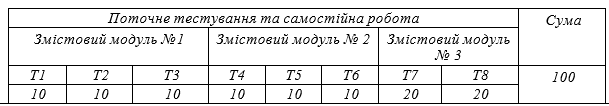 Приклад для залікуПриклад для залікуПриклад для залікуПриклад для залікуПриклад для залікуПриклад для залікуПриклад для залікуПриклад для заліку10. Політика курсу10. Політика курсу10. Політика курсу10. Політика курсу10. Політика курсу10. Політика курсу10. Політика курсу10. Політика курсу10. Політика курсу‘Викладач пояснює студентам систему організації навчального процесу та правил поведінки студентів на заняттях. Усі завдання, передбачені програмою, мають бути виконані у встановлені терміни. У разі невідвідування певних тем та несвоєчасного виконання розділів оцінка може знижуватись шляхом віднімання певної кількості балів. Зниження оцінки може бути скомпенсоване шляхом відпрацювання пропущених занять та виконання додаткових завдань.Студент повинен виконувати роботи самостійно, не допускається залучення при виконанні практичних завдань інших здобувачів освіти. У разі виявлення ознак плагіату робота не зараховується і дисципліна не вважається зарахованою.‘Викладач пояснює студентам систему організації навчального процесу та правил поведінки студентів на заняттях. Усі завдання, передбачені програмою, мають бути виконані у встановлені терміни. У разі невідвідування певних тем та несвоєчасного виконання розділів оцінка може знижуватись шляхом віднімання певної кількості балів. Зниження оцінки може бути скомпенсоване шляхом відпрацювання пропущених занять та виконання додаткових завдань.Студент повинен виконувати роботи самостійно, не допускається залучення при виконанні практичних завдань інших здобувачів освіти. У разі виявлення ознак плагіату робота не зараховується і дисципліна не вважається зарахованою.‘Викладач пояснює студентам систему організації навчального процесу та правил поведінки студентів на заняттях. Усі завдання, передбачені програмою, мають бути виконані у встановлені терміни. У разі невідвідування певних тем та несвоєчасного виконання розділів оцінка може знижуватись шляхом віднімання певної кількості балів. Зниження оцінки може бути скомпенсоване шляхом відпрацювання пропущених занять та виконання додаткових завдань.Студент повинен виконувати роботи самостійно, не допускається залучення при виконанні практичних завдань інших здобувачів освіти. У разі виявлення ознак плагіату робота не зараховується і дисципліна не вважається зарахованою.‘Викладач пояснює студентам систему організації навчального процесу та правил поведінки студентів на заняттях. Усі завдання, передбачені програмою, мають бути виконані у встановлені терміни. У разі невідвідування певних тем та несвоєчасного виконання розділів оцінка може знижуватись шляхом віднімання певної кількості балів. Зниження оцінки може бути скомпенсоване шляхом відпрацювання пропущених занять та виконання додаткових завдань.Студент повинен виконувати роботи самостійно, не допускається залучення при виконанні практичних завдань інших здобувачів освіти. У разі виявлення ознак плагіату робота не зараховується і дисципліна не вважається зарахованою.‘Викладач пояснює студентам систему організації навчального процесу та правил поведінки студентів на заняттях. Усі завдання, передбачені програмою, мають бути виконані у встановлені терміни. У разі невідвідування певних тем та несвоєчасного виконання розділів оцінка може знижуватись шляхом віднімання певної кількості балів. Зниження оцінки може бути скомпенсоване шляхом відпрацювання пропущених занять та виконання додаткових завдань.Студент повинен виконувати роботи самостійно, не допускається залучення при виконанні практичних завдань інших здобувачів освіти. У разі виявлення ознак плагіату робота не зараховується і дисципліна не вважається зарахованою.‘Викладач пояснює студентам систему організації навчального процесу та правил поведінки студентів на заняттях. Усі завдання, передбачені програмою, мають бути виконані у встановлені терміни. У разі невідвідування певних тем та несвоєчасного виконання розділів оцінка може знижуватись шляхом віднімання певної кількості балів. Зниження оцінки може бути скомпенсоване шляхом відпрацювання пропущених занять та виконання додаткових завдань.Студент повинен виконувати роботи самостійно, не допускається залучення при виконанні практичних завдань інших здобувачів освіти. У разі виявлення ознак плагіату робота не зараховується і дисципліна не вважається зарахованою.‘Викладач пояснює студентам систему організації навчального процесу та правил поведінки студентів на заняттях. Усі завдання, передбачені програмою, мають бути виконані у встановлені терміни. У разі невідвідування певних тем та несвоєчасного виконання розділів оцінка може знижуватись шляхом віднімання певної кількості балів. Зниження оцінки може бути скомпенсоване шляхом відпрацювання пропущених занять та виконання додаткових завдань.Студент повинен виконувати роботи самостійно, не допускається залучення при виконанні практичних завдань інших здобувачів освіти. У разі виявлення ознак плагіату робота не зараховується і дисципліна не вважається зарахованою.‘Викладач пояснює студентам систему організації навчального процесу та правил поведінки студентів на заняттях. Усі завдання, передбачені програмою, мають бути виконані у встановлені терміни. У разі невідвідування певних тем та несвоєчасного виконання розділів оцінка може знижуватись шляхом віднімання певної кількості балів. Зниження оцінки може бути скомпенсоване шляхом відпрацювання пропущених занять та виконання додаткових завдань.Студент повинен виконувати роботи самостійно, не допускається залучення при виконанні практичних завдань інших здобувачів освіти. У разі виявлення ознак плагіату робота не зараховується і дисципліна не вважається зарахованою.‘Викладач пояснює студентам систему організації навчального процесу та правил поведінки студентів на заняттях. Усі завдання, передбачені програмою, мають бути виконані у встановлені терміни. У разі невідвідування певних тем та несвоєчасного виконання розділів оцінка може знижуватись шляхом віднімання певної кількості балів. Зниження оцінки може бути скомпенсоване шляхом відпрацювання пропущених занять та виконання додаткових завдань.Студент повинен виконувати роботи самостійно, не допускається залучення при виконанні практичних завдань інших здобувачів освіти. У разі виявлення ознак плагіату робота не зараховується і дисципліна не вважається зарахованою.